RICHTLINIEN

FÜR DIE DURCHFÜHRUNG DER PRÜFUNG

AUF UNTERSCHEIDBARKEIT, HOMOGENITÄT UND BESTÄNDIGKEITerstellt von (einem) Sachverständigen aus Mexiko zu prüfen vom
Erweiterten Redaktionsausschuß auf seiner Sitzung vom 6. und 7. Januar 2016 in GenfHaftungsausschluß: dieses Dokument gibt nicht die Grundsätze oder eine Anleitung der UPOV wiederAlternative(r) Name(n):*VERBUNDENE DOKUMENTEDiese Prüfungsrichtlinien sind in Verbindung mit der Allgemeinen Einführung und den damit in Verbindung stehenden TGP-Dokumenten zu sehen.Sonstige verbundene UPOV-Dokumente:	Prüfungsrichtlinien für Avocado (TG/97).INHALT	SEITE1.	Gegenstand dieser Prüfungsrichtlinien	32.	Anforderungen an das Vermehrungsmaterial	33.	Durchführung der Prüfung	33.1	Anzahl von Wachstumsperioden	33.2	Prüfungsort	33.3	Bedingungen  für die Durchführung der Prüfung	33.4	Gestaltung der Prüfung	33.5	Zusätzliche Prüfungen	34.	Prüfung der Unterscheidbarkeit, Homogenität und Beständigkeit	44.1	Unterscheidbarkeit	44.2	Homogenität	54.3	Beständigkeit	55.	Gruppierung der Sorten und Organisation der Anbauprüfung	56.	Einführung in die Merkmalstabelle	66.1	Merkmalskategorien	66.2	Ausprägungsstufen und entsprechende Noten	66.3	Ausprägungstypen	66.4	Beispielssorten	66.5	Legende	77.	Table of Characteristics/Tableau des caractères/Merkmalstabelle/Tabla de caracteres	88.	Erläuterungen zu der Merkmalstabelle	148.1	Erläuterungen, die mehrere Merkmale betreffen	148.2	Erläuterungen zu einzelnen Merkmalen	149.	Literatur	2010.	Technischer Fragebogen	21Gegenstand dieser Prüfungsrichtlinien	Diese Prüfungsrichtlinien gelten für alle Sorten von Persea Mill., die als Unterlagen verwendet werden.Anforderungen an das Vermehrungsmaterial2.1	Die zuständigen Behörden bestimmen, wann, wohin und in welcher Menge und Beschaffenheit das für die Prüfung der Sorte erforderliche Vermehrungsmaterial zu liefern ist. Anmelder, die Material von außerhalb des Staates, in dem die Prüfung vorgenommen wird, einreichen, müssen sicherstellen, daß alle Zollvorschriften und phytosanitären Anforderungen erfüllt sind. Das Vermehrungsmaterial ist in Form von vegetativ vermehrten Bäumen auf eigenen Wurzeln einzureichen.2.3	Die vom Anmelder einzusendende Mindestmenge an Vermehrungsmaterial sollte betragen:5 Bäume.2.4	Das eingesandte Vermehrungsmaterial sollte sichtbar gesund sein, keine Wuchsmängel aufweisen und nicht von wichtigen Krankheiten oder Schädlingen befallen sein. 2.5	Das Vermehrungsmaterial darf keiner Behandlung unterzogen worden sein, die die Ausprägung der Merkmale der Sorte beeinflussen würde, es sei denn, daß die zuständigen Behörden eine solche Behandlung gestatten oder vorschreiben. Wenn es behandelt worden ist, müssen die Einzelheiten der Behandlung angegeben werden.Durchführung der Prüfung3.1	Anzahl von WachstumsperiodenDie Mindestprüfungsdauer sollte in der Regel eine Wachstumsperiode betragen.3.2	Prüfungsort	Die Prüfungen werden in der Regel an einem Ort durchgeführt. Für den Fall, daß die Prüfungen an mehr als einem Ort durchgeführt werden, wird in Dokument TGP/9, „Prüfung der Unterscheidbarkeit“, Anleitung gegeben. 3.3	Bedingungen  für die Durchführung der PrüfungDie Prüfungen sollten unter Bedingungen durchgeführt werden, die eine für die Ausprägung der maßgebenden Merkmale der Sorte und für die Durchführung der Prüfung zufriedenstellende Pflanzenentwicklung sicherstellen.3.4	Gestaltung der PrüfungJede Prüfung sollte so gestaltet werden, daß sie insgesamt mindestens 5 Pflanzen umfaßt.3.5	Zusätzliche Prüfungen	Zusätzliche Prüfungen für die Prüfung maßgebender Merkmale können durchgeführt werden.Prüfung der Unterscheidbarkeit, Homogenität und Beständigkeit4.1	Unterscheidbarkeit 4.1.1	Allgemeine Empfehlungen	Es ist für Benutzer dieser Prüfungsrichtlinien besonders wichtig, die Allgemeine Einführung zu konsultieren, bevor sie Entscheidungen bezüglich der Unterscheidbarkeit treffen. Folgende Punkte werden jedoch zur ausführlicheren Darlegung oder zur Betonung in diesen Prüfungsrichtlinien aufgeführt. 4.1.2	Stabile Unterschiede	Die zwischen Sorten erfaßten Unterschiede können so deutlich sein, daß nicht mehr als eine Wachstumsperiode notwendig ist. Außerdem ist der Umwelteinfluß unter bestimmten Umständen nicht so stark, daß mehr als eine Wachstumsperiode erforderlich ist, um sicher zu sein, daß die zwischen Sorten beobachteten Unterschiede hinreichend stabil sind. Ein Mittel zur Sicherstellung dessen, daß ein Unterschied bei einem Merkmal, das in einem Anbauversuch erfaßt wird, hinreichend stabil ist, ist die Prüfung des Merkmals in mindestens zwei unabhängigen Wachstumsperioden.4.1.3	Deutliche Unterschiede	Die Bestimmung dessen, ob ein Unterschied zwischen zwei Sorten deutlich ist, hängt von vielen Faktoren ab und sollte insbesondere den Ausprägungstyp des geprüften Merkmals berücksichtigen, d. h., ob es qualitativ, quantitativ oder pseudoqualitativ ausgeprägt ist. Daher ist es wichtig, daß die Benutzer dieser Prüfungsrichtlinien mit den Empfehlungen in der Allgemeinen Einführung vertraut sind, bevor sie Entscheidungen bezüglich der Unterscheidbarkeit treffen.4.1.4	Anzahl der zu prüfenden Pflanzen / Pflanzenteile	Sofern nicht anders angegeben, sollten zur Prüfung der Unterscheidbarkeit alle Erfassungen an Einzelpflanzen an 5 Pflanzen oder Teilen von 5 Pflanzen und alle übrigen Erfassungen an allen Pflanzen in der Prüfung erfolgen, wobei etwaige Abweicherpflanzen außer Acht gelassen werden. Bei Erfassungen an Pflanzenteilen sollte von jeder Pflanze 2 Teil entnommen werden.4.1.5	Erfassungsmethode 	Die für die Erfassung des Merkmals empfohlene Methode ist durch folgende Kennzeichnung in der zweiten Spalte der Merkmalstabelle angegeben (vgl. Dokument TGP/9 “Prüfung der Unterscheidbarkeit”, Abschnitt 4 “Beobachtung der Merkmale”):MG:	einmalige Messung einer Gruppe von Pflanzen oder PflanzenteilenMS: Messung einer Anzahl von Einzelpflanzen oder PflanzenteilenVG:	visuelle Erfassung durch einmalige Beobachtung einer Gruppe von Pflanzen oder PflanzenteilenVS:	visuelle Erfassung durch Beobachtung einer Anzahl von Einzelpflanzen oder PflanzenteilenArt der Beobachtung:  visuell (V) oder Messung (M)Die „visuelle“ Beobachtung (V) beruht auf der Beurteilung des Sachverständigen. Im Sinne dieses Dokuments bezieht sich die „visuelle“ Beobachtung auf die sensorische Beobachtung durch die Sachverständigen und umfasst daher auch Geruchs-, Geschmacks- und Tastsinn. Die visuelle Beobachtung umfasst auch Beobachtungen, bei denen der Sachverständige Vergleichsmaßstäbe (z. B. Diagramme, Beispielssorten, Seite-an-Seite-Vergleich) oder nichtlineare graphische Darstellung (z. B. Farbkarten) benutzt. Die Messung (M) ist eine objektive Beobachtung, die an einer kalibrierten, linearen Skala erfolgt, z. B. unter Verwendung eines Lineals, einer Waage, eines Kolorimeters, von Daten, Zählungen usw.Art der Aufzeichnung:  für eine Gruppe von Pflanzen (G) oder für individuelle Einzelpflanzen (S)Zum Zwecke der Unterscheidbarkeit können die Beobachtungen als einzelner Wert für eine Gruppe von Pflanzen oder Pflanzenteilen (G) oder mit Werten für eine Anzahl individueller Einzelpflanzen oder Pflanzenteile (S) erfasst werden. In den meisten Fällen ergibt „G“ einen einzelnen Erfassungswert je Sorte, und es ist nicht möglich oder notwendig, in einer Einzelpflanzenanalyse statistische Verfahren für die Prüfung der Unterscheidbarkeit anzuwenden.Ist in der Merkmalstabelle mehr als eine Erfassungsmethode angegeben (z. B. VG/MG), so wird in Dokument TGP/9, Abschnitt 4.2, Anleitung zur Wahl einer geeigneten Methode gegeben.4.2	HomogenitätEs ist für Benutzer dieser Prüfungsrichtlinien besonders wichtig, die Allgemeine Einführung zu konsultieren, bevor sie Entscheidungen bezüglich der Homogenität treffen. Folgende Punkte werden jedoch zur ausführlicheren Darlegung oder zur Betonung in diesen Prüfungsrichtlinien aufgeführt. 4.2.2	Für die Bestimmung der Homogenität in einer Stichprobe von 5 Pflanzen sollte ein Populationsstandard von 1% mit einer Akzeptanzwahrscheinlichkeit von mindestens 95% angewandt werden. Bei einer Probengröße von 5 Pflanzen ist die höchste zulässige Anzahl- von Abweichern null.4.3	Beständigkeit4.3.1	In der Praxis ist es nicht üblich, Prüfungen auf Beständigkeit durchzuführen, deren Ergebnisse ebenso sicher sind wie die der Unterscheidbarkeits- und der Homogenitätsprüfung. Die Erfahrung hat jedoch gezeigt, daß eine Sorte im Falle zahlreicher Sortentypen auch als beständig angesehen werden kann, wenn nachgewiesen wurde, daß sie homogen ist.4.3.2	Nach Bedarf oder im Zweifelsfall kann die Beständigkeit weiter geprüft werden, indem ein neues Pflanzgutmuster geprüft wird, um sicherzustellen, daß es dieselben Merkmalsausprägungen wie das ursprünglich eingesandte Material aufweist.Gruppierung der Sorten und Organisation der Anbauprüfung5.1	Die Auswahl allgemein bekannter Sorten, die im Anbauversuch mit der Kandidatensorte angebaut werden sollen, und die Art und Weise der Aufteilung dieser Sorten in Gruppen zur Erleichterung der Unterscheidbarkeitsprüfung werden durch die Verwendung von Gruppierungsmerkmalen unterstützt. 5.2	Gruppierungsmerkmale sind Merkmale, deren dokumentierte Ausprägungsstufen, selbst wenn sie an verschiedenen Orten erfaßt wurden, einzeln oder in Kombination mit anderen derartigen Merkmalen verwendet werden können:  a) für die Selektion allgemein bekannter Sorten, die von der Anbauprüfung zur Prüfung der Unterscheidbarkeit, ausgeschlossen werden können, und b) um die Anbauprüfung so zu organisieren, daß ähnliche Sorten gruppiert werden.5.3	Folgende Merkmale wurden als nützliche Gruppierungsmerkmale vereinbart:a)	Pflanze: Wuchsstärke (Merkmal 1)b)	Trieb: Länge des Internodiums (Merkmal 6)c)	Trieb: Behaarung der Endknospe (Merkmal 15)d)	Junges Blatt: Farbe (Merkmal 17)e)	Blattspreite: Länge (Merkmal 19)f)	Blattspreite: Dichte der Behaarung der unteren Oberfläche auf der Hauptader (Merkmal 31)5.4	Anleitung für die Verwendung von Gruppierungsmerkmalen im Prozeß der Unterscheidbarkeitsprüfung wird in der Allgemeinen Einführung und in Dokument TGP/9 „Prüfung der Unterscheidbarkeit“ gegeben. Einführung in die Merkmalstabelle6.1	Merkmalskategorien6.1.1	Standardmerkmale in den Prüfungsrichtlinien	Standardmerkmale in den Prüfungsrichtlinien sind Merkmale, die von der UPOV für die DUS-Prüfung akzeptiert wurden und aus denen die Verbandsmitglieder jene auswählen können, die für ihre besonderen Bedingungen geeignet sind.6.1.2	Merkmale mit Sternchen	Merkmale mit Sternchen (mit * gekennzeichnet) sind jene in den Prüfungsrichtlinien enthaltenen Merkmale, die für die internationale Harmonisierung der Sortenbeschreibung von Bedeutung sind. Sie sollten stets von allen Verbandsmitgliedern auf DUS geprüft und in die Sortenbeschreibung aufgenommen werden, sofern die Ausprägungsstufe eines vorausgehenden Merkmals oder regionale Umweltbedingungen dies nicht ausschließen.6.2	Ausprägungsstufen und entsprechende Noten6.2.1	Für jedes Merkmal werden Ausprägungsstufen angegeben, um das Merkmal zu definieren und die Beschreibungen zu harmonisieren. Um die Erfassung der Daten zu erleichtern und die Beschreibung zu erstellen und auszutauschen, wird jeder Ausprägungsstufe eine entsprechende Zahlennote zugewiesen.6.2.2	Bei qualitativen und pseudoqualitativen Merkmalen (vgl. Kapitel 6.3) sind alle relevanten Ausprägungsstufen für das Merkmal dargestellt. Bei quantitativen Merkmalen mit fünf oder mehr Stufen kann jedoch eine verkürzte Skala verwendet werden, um die Größe der Merkmalstabelle zu vermindern. Bei einem quantitativen Merkmal mit neun Stufen kann die Darstellung der Ausprägungsstufen in den Prüfungsrichtlinien beispielsweise wie folgt abgekürzt werden:Es ist jedoch anzumerken, daß alle der nachstehenden neun Ausprägungsstufen für die Beschreibung von Sorten existieren und entsprechend verwendet werden sollten:6.2.3	Weitere Erläuterungen zur Darstellung der Ausprägungsstufen und Noten sind in Dokument TGP/7 „Erstellung von Prüfungsrichtlinien“ zu finden.6.3	Ausprägungstypen	Eine Erläuterung der Ausprägungstypen der Merkmale (qualitativ, quantitativ und pseudoqualitativ) ist in der Allgemeinen Einführung enthalten.6.4	Beispielssorten	Gegebenenfalls werden in den Prüfungsrichtlinien Beispielssorten angegeben, um die Ausprägungsstufen eines Merkmals zu verdeutlichen.6.5	Legende(*)	Merkmal mit Sternchen – vgl. Kapitel 6.1.2QL	Qualitatives Merkmal 	–  vgl. Kapitel 6.3QN	Quantitatives Merkmal 	–  vgl. Kapitel 6.3PQ	Pseudoqualitatives Merkmal 	–  vgl. Kapitel 6.3MG, MS, VG, VS 	–  vgl. Kapitel 4.1.5(a)-(c) Erläuterungen zu der Merkmalstabelle in Kapitel 8.1 (+)	Vgl. Erläuterungen zu der Merkmalstabelle in Kapitel 8.2Table of Characteristics/Tableau des caractères/Merkmalstabelle/Tabla de caracteresErläuterungen zu der Merkmalstabelle8.1	Erläuterungen, die mehrere Merkmale betreffenMerkmale, die folgende Kennzeichnung in der zweiten Spalte der Merkmalstabelle haben, sollten wie nachstehend angegeben geprüft werden:(a)	Junger Trieb / Junges Blatt:  Erfassungen am jungen Trieb und jungen Blatt sollten an Jahrestrieben während eines Wachstumsschubs (Sprießen) erfolgen.(b)	Trieb / Blatt / Seitenknospe:  Erfassungen an Trieben, reifen Blättern und Knospen sollten an Zweigen oder Trieben erfolgen, die keine Zeichen eines neuen Wachstumsschubs an der Außenseite des Baumes aufweisen. Sie sollten im mittleren Drittel des letzten Jahrestriebs und nahe des nächsten Knospenaustriebs erfolgen.(c)	Trieb / Blatt / Seitenknospe / Endknospe:  Erfassungen an Trieben, reifen Blättern und Knospen sollten an Zweigen oder Trieben erfolgen, die keine Zeichen eines neuen Wachstumsschubs an der Außenseite des Baumes aufweisen. Sie sollten im oberen Drittel des letzten Jahrestriebs und nahe des nächsten Knospenaustriebs erfolgen.8.2	Erläuterungen zu einzelnen MerkmalenZu 1: Pflanze: WuchsstärkeDie Wuchsstärke der Pflanze sollte als Gesamtheit des vegetativen Wachstums erfaßt werden.Zu 2: Pflanze: WuchsformZu 4: Junger Trieb: Anthocyanfärbung Sollte am oberen Drittel des Triebes und ohne Berücksichtigung der Farbe der Lentizellen am Trieb erfaßt werden.Zu 10: Trieb: Sitz der vegetativen Seitenknospe im Verhältnis zum TriebZu 12: Trieb: Form der vegetativen SeitenknospeZu 21: Blattspreite: Verhältnis Länge/BreiteZu 22: Blattspreite: FormZu 23: Blattspreite: Form des Apex (ohne Spitze) Zu 24: Blattspreite: Länge der aufgesetzten SpitzeZu 25: Blattspreite: Form der BasisZu 26: Blattspreite: Verdrehung auf der ganzen LängeZu 27: Blattspreite: Verdrehung der SpitzeZu 28: Blattspreite: Wellung des RandesZu 32: Blattspreite: AnisaromaSollte durch Zerdrücken und Riechen des Blattes erfolgen.Zu 35: Blattstiel: Tiefe der Rinne Zu 36: Blattstiel: QuerschnittLiteraturBarrientos-Priego, A. F., Muñoz-Pérez, R., Borys, M. W., Martínez-Damián, Ma. T. 2006: Taxonomía, cultivares y portainjertos. In: El Aguacate y su Manejo Integrado. 2ª edición. D. Téliz, A. Mora (eds.). Mundi-Prensa México, S.A. de C.V. D.F., MX. pp. 30-62.Crane, J. H., Douhan, G., Faber, B. A., Arpaia, M. L, Bender, G. S., Balerdi, C. F., Barrientos-Priego, A. F. 2013: Cultivars and rootstocks. In: The Avocado Botany, and Uses. B. A. Schaffer, A. W. Whiley, B. N. Wolstenholme. CAB International Publishing. Oxfordshire, UK. pp. 200-233.UPOV, 2006:  Prüfungsrichtlinien für Avocado, TG/97/4. UPOV. Genf, CH, 39 p.Technischer Fragebogen[Ende des Dokuments]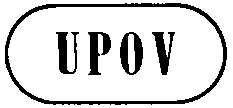 GTG/PERSE(proj.3)ORIGINAL: englischDATUM: 2015-10-20GTG/PERSE(proj.3)ORIGINAL: englischDATUM: 2015-10-20INTERNATIONALER VERBAND ZUM SCHUTZ VON PFLANZENZÜCHTUNGEN INTERNATIONALER VERBAND ZUM SCHUTZ VON PFLANZENZÜCHTUNGEN INTERNATIONALER VERBAND ZUM SCHUTZ VON PFLANZENZÜCHTUNGEN INTERNATIONALER VERBAND ZUM SCHUTZ VON PFLANZENZÜCHTUNGEN INTERNATIONALER VERBAND ZUM SCHUTZ VON PFLANZENZÜCHTUNGEN GenfGenfGenfGenfGenfENTWURFENTWURFENTWURFAVOCADO-UNTERLAGEN UPOV Code:  PERSE Persea Mill.*Botanischer NameEnglischFranzösischDeutschSpanischPersea Mill.Avocado RootstocksPorte-greffes d'avocatierAvocado-UnterlagenPortainjertos de aguacate, Portainjertos de paltoZweck dieser Richtlinien („Prüfungsrichtlinien“) ist es, die in der Allgemeinen Einführung (Dokument TG/1/3) und deren verbundenen TGP-Dokumenten enthaltenen Grundsätze in detaillierte praktische Anleitung für die harmonisierte Prüfung der Unterscheidbarkeit, der Homogenität und der Beständigkeit (DUS) umzusetzen und insbesondere geeignete Merkmale für die DUS-Prüfung und die Erstellung harmonisierter Sortenbeschreibungen auszuweisen.StufeNoteklein3mittel5groß7StufeNotesehr klein1sehr klein bis klein2klein3klein bis mittel4mittel5mittel bis groß6groß7groß bis sehr groß8sehr groß9EnglishfrançaisdeutschespañolExample Varieties
Exemples
Beispielssorten
Variedades ejemploNote/
Nota
(*)
(+)VGPlant: vigorPlante: vigueurPflanze: WuchsstärkePlanta: vigorQNweakfaiblegeringdébil1mediummoyennemittelmedioMerensky 23strongfortestarkfuerteG 755c5
(*)
(+)VGPlant: habitPlante: portPflanze: WuchsformPlanta: porteQNuprightdresséaufrechterguidoBounty1spreadingétalébreitwüchsigextendidoBorchard, Merensky 23droopingretombanthängendcolganteFiltro 95VGPlant: branchingPlante: ramificationPflanze: VerzweigungPlanta: ramificaciónQNweakfaiblegeringdébilComCarr 13mediummoyennemittelmediaVelvick5strongfortestarkfuerteDuke 77

(+)VGYoung shoot: anthocyanin colorationJeune rameau: pigmentation anthocyaniqueJunger Trieb: AnthocyanfärbungBrote joven: pigmentación antociánicaQN(a)absent or very weaknulle ou très faiblefehlend oder sehr geringausente o muy débilFiltro 7, Filtro 91weakfaiblegeringdébil2mediummoyennemittelmedia3strongfortestarkfuerte4very strongtrès fortesehr starkmuy fuerte5VGShoot: thicknessRameau: épaisseurTrieb: DickeBrote: grosorQN(b)thinfindünndelgado1mediummoyenmittelmedioVelvick3thicképaisdickgruesoG 755c5
(*)VG/MSShoot: length of internodeRameau: longueur de l’entre-nœudTrieb: Länge des InternodiumsTallo: longitud del entrenudoQN(b)shortcourtekurzcorto1mediummoyennemittelmedioMerensky 23longlonguelanglargo5VGShoot: pubescence on internodesRameau: pilosité des entre-nœudsTrieb: Behaarung auf InternodienBrote: pubescencia en los entrenudosQNabsent or weaknulle ou faiblefehlend oder geringausente o débilDuke 71mediummoyennemittelmedia2strongfortestarkfuerte3VGShoot: number of lenticelsRameau: nombre de lenticellesTrieb: Anzahl LentizellenBrote: número de lenticelasQN(b)fewpetitwenigebajo1mediummoyenmittelmedioComCarr 1, Duke 7, Filtro 92manygrandvielealto3VGShoot: color of lenticelsRameau: couleur des lenticellesTrieb: Farbe der LentizellenBrote: color de las lenticelasPQ(b)greenvertgrünverdeG-221yellowjaunegelbamarillo2redrougerotrojoBounty, Duke 63purplepourprepurpurnpúrpuraMerensky 24
(*)
(+)VGShoot: position of vegetative lateral bud in relation to shootRameau: position du bourgeon latéral par rapport au rameauTrieb: Sitz der vegetativen Seitenknospe im Verhältnis zum TriebBrote: posición de la yema vegetativa lateral en relación con el broteQN(b)adpressedappriméanliegendadpresa1slightly held outlégèrement divergentleicht abstehendligeramente divergenteThomas2markedly held outfortement divergentdeutlich abstehendfuertemente divergenteDuke 73VGShoot: size of vegetative lateral budRameau: taille du bourgeon latéralTrieb: Größe der vegetativen SeitenknospeBrote: tamaño de la yema vegetativa lateralQN(b)smallpetitkleinpequeñoM141mediummoyenmittelmedianoVelvick3largegrandgroßgrande5

(+)VGShoot: shape of vegetative lateral budRameau: forme du bourgeon latéralTrieb: Form der vegetativen SeitenknospeBrote: forma de la yema vegetativa lateralPQ(b)acuteaiguspitzagudaComCarr 1, Velvick1obtuseobtusstumpfobtusaM14, Thomas2roundedarrondiabgerundetredondeada3VGShoot: size of terminal budRameau: taille du bourgeon terminalTrieb: Größe der EndknospeBrote: tamaño de la yema terminalQN(c)smallpetitkleinpequeño1mediummoyenmittelmediano2largegrandgroßgrande3VGShoot: shape of terminal budRameau: forme du bourgeon terminalTrieb: Form der EndknospeBrote: forma de la yema terminalPQ(c)acuteaiguspitzagudaVelvick1obtuseobtusstumpfobtusaDuke 72roundedarrondiabgerundetredondeada3
(*)VGShoot: pubescence of terminal budRameau: pilosité du bourgeon terminalTrieb: Behaarung der EndknospeBrote: pubescencia de la yema terminalQN(c)absent or very weaknulle ou très faiblefehlend oder sehr geringausente o muy débilM141weakfaiblegeringdébilDuke 72mediummoyennemittelmediaVelvick3strongfortestarkfuerteThomas4very strongtrès fortesehr starkmuy fuerteG 755c5VGYoung leaf: color of pubescence of petioleJeune feuille: couleur de la pilosité du pétioleJunges Blatt: Farbe der Behaarung des BlattstielsHoja joven: color de la pubescencia del pecioloPQ(a)whiteblancweißblancoBounty1yellowjaunegelbamarilloDuke 6, Merensky 22brownmarronbraunmarrónThomas3red brownbrun-rougerotbraunmarrón rojizo4
(*)VGYoung leaf: colorJeune feuille: couleurJunges Blatt: FarbeHoja joven: colorPQ(a)yellow greenvert-jaunegelbgrünverde amarillento1greenvertgrünverdeG-222reddishrougeâtrerötlichrojizoDuke 63VGLeaf: attitude relative to shootFeuille: orientation par rapport à la tigeBlatt: Haltung im Verhältnis zum TriebHoja: porte en relación con el broteQN(b)upwardsvers le hautaufwärts gerichtethacia arribaDuke 7, G-61outwardsperpendiculaireabstehendperpendicularBounty, Merensky 22downwardsvers le basabwärts gerichtethacia abajo3
(*)VG/MSLeaf blade: lengthLimbe: longueurBlattspreite: LängeLimbo: longitudQN(b)shortcourtkurzcortoDuke 73mediummoyenmittelmedioMerensky 25longlonglanglargoFiltro 77VG/MSLeaf blade: widthLimbe: largeurBlattspreite: BreiteLimbo: anchuraQN(b)very narrowtrès étroitsehr schmalmuy estrechoDuke 71narrowétroitschmalestrechoThomas3mediummoyenmittelmedioMerensky 25broadlargebreitanchoBounty7very broadtrès largesehr breitmuy anchoFiltro 9, G 755c9

(+)VG/MSLeaf blade: ratio length/widthLimbe: rapport longueur/largeurBlattspreite: Verhältnis Länge/BreiteLimbo: relación longitud/anchuraQN(b)lowbaskleinbajaG 755c3mediummoyenmittelmediaMerensky 25highélevégroßaltaFiltro 77
(*)
(+)VGLeaf blade: shapeLimbe: formeBlattspreite: FormLimbo: formaPQ(b)ovateovaleeiförmigovalG 755c, Velvick1lanceolatelancéolélanzettlichlanceoladaFiltro 72circularcirculairekreisförmigcircular3medium ellipticelliptique moyenmittel elliptischelíptica mediaMerensky 24narrow ellipticelliptique étroitschmal elliptischelíptica estrechaThomas5obovateobovaleverkehrt eiförmigoboval6

(+)VGLeaf blade: shape of apex (excluding tip)Limbe: forme du sommet (pointe exclue)Blattspreite: Form des Apex (ohne Spitze)Limbo: forma del ápice (excluida la punta)PQ(b)acuteaiguspitzagudaDuke 7, Thomas1obtuseobtusstumpfobtusaDay, G 755c, Velvick2roundedarrondiabgerundetredondeada3
(*)
(+)VGLeaf blade: length of tipLimbe: longueur de la pointeBlattspreite: Länge der aufgesetzten SpitzeLimbo: longitud de la puntaQN(b)very shorttrès courtesehr kurzmuy cortaUzi1shortcourtekurzcortaFiltro 92mediummoyennemittelmediaZentmyer3longlonguelanglargaVelvick4

(+)VGLeaf blade: shape of baseLimbe: forme de la baseBlattspreite: Form der BasisLimbo: forma de la basePQ(b)acutepointuespitzagudaDuke 7, Thomas, Velvick1obtuseobtusestumpfobtusaFiltro 72roundedarrondieabgerundetredondeadaG 755c3truncatetronquéegeradetruncada4
(*)
(+)VGLeaf blade: twisting along whole lengthLimbe: torsion sur toute la longueurBlattspreite: Verdrehung auf der ganzen LängeLimbo: torsión en toda la longitudQL(b)absentabsentefehlendausenteDuke 7, Thomas1presentprésentevorhandenpresente9

(+)VGLeaf blade: twisting of tipLimbe: torsion du sommetBlattspreite: Verdrehung der SpitzeLimbo: torsión de la puntaQL(b)absentabsentefehlendausenteDuke 7, Thomas1presentprésentevorhandenpresenteBounty9

(+)VGLeaf blade: undulation of marginLimbe: ondulation du bordBlattspreite: Wellung des RandesLimbo: ondulación del bordeQN(b)absent or very weaknulle ou très faiblefehlend oder sehr geringausente o muy débilDuke 71weakfaiblegeringdébilThomas3mediummoyennemittelmediaVelvick5strongfortestarkfuerteFiltro 77very strongtrès fortesehr starkmuy fuerte9VGLeaf blade: venation on upper sideLimbe: nervation sur la face supérieureBlattspreite: Aderung auf OberseiteLimbo: nervadura del hazQN(b)sunkenlégèrement en creuxeingesunkenhundidaComCarr 1, G 755c1at levelplatebenplanaDuke 72raiseden relieferhobenprotuberanteMerensky 23
(*)VGLeaf blade: number of secondary veinsLimbe: nombre de nervures secondairesBlattspreite: Anzahl sekundärer AdernLimbo: número de nervios secundariosQN(b)fewpetitwenigebajoVelvick1mediummoyenmittelmedioDuke 7, Thomas2manygrandvielealtoComCarr 1, G 755c3
(*)VGLeaf blade: density of pubescence of the lower surface on main veinLimbe: densité de la pilosité de la surface inférieure sur la nervure principaleBlattspreite: Dichte der Behaarung der unteren Oberfläche auf der HauptaderLimbo: densidad de la pubescencia de la superficie inferior en el nervio principalQN(b)absent or sparsenulle ou peu densefehlend oder lockerausente o laxaDay1mediummoyennemittelmediaG 755c, Velvick2densedensedichtdensaThomas3
(*)
(+)VGLeaf blade: anise aromaLimbe: arôme aniséBlattspreite: AnisaromaLimbo: aroma de anísQN(b)absent or weakabsent ou faiblefehlend oder geringausente o débilDay1mediummoyenmittelmedioDuke 7, Merensky 22strongfortstarkfuerteThomas3
(*)MS/VGPetiole: lengthPétiole: longueurBlattstiel: LängePeciolo: longitudQN(b)shortcourtkurzcortoDuke 7, Merensky 23mediummoyenmittelmedioBounty, G 755c5longlonglanglargoFiltro 77
(*)VGPetiole: density of pubescence on upper sidePétiole: pilosité sur la face supérieureBlattstiel: Behaarung der OberseitePecíolo: pubescencia en la parte superiorQN(b)absent or sparsenulle ou peu densefehlend oder lockerausente o laxaDay1mediummoyennemittelmediaDuke 72densedensedichtdensaThomas3

(+)VGPetiole: depth of groovePétiole: profondeur du sillonBlattstiel: Tiefe der RinnePecíolo: profundidad de la acanaladuraQN(b)shallowpeu profondflachpoco profundaDuke 71mediummoyenmittelmediaDay2deepprofondtiefprofundaVelvick3

(+)VGPetiole: cross sectionPétiole: section transversaleBlattstiel: QuerschnittPecíolo: sección transversalPQ(b)broader than tallplus large que hautebreiter als hochmás ancha que altaG 755c1as broad as tallaussi large que hauteso breit wie hochtan ancha como altaDuke 72taller than broadplus haute que largehöher als breitmás alta que anchaComCarr 13VG/MSLeaf blade: length relative to petiole lengthLimbe: longueur par rapport à la longueur du pétioleBlattspreite: Länge im Verhältnis zur Länge des BlattstielsLimbo: longitud con relación a la longitud del pecíoloQN(b)shortcourtkurzcorto1mediummoyenmittelmedioDuke 73longlonglanglargoFiltro 95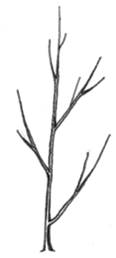 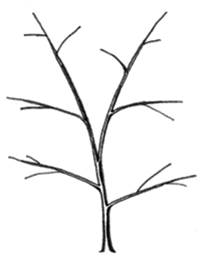 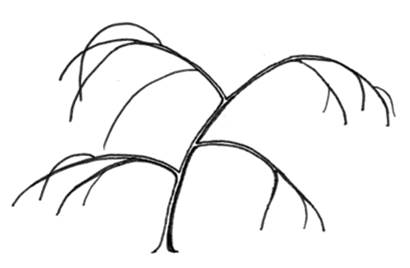 135aufrechtbreitwüchsighängend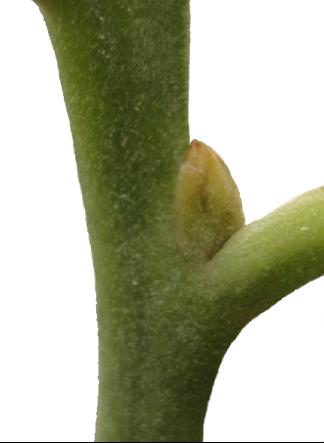 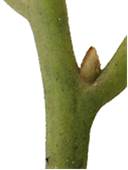 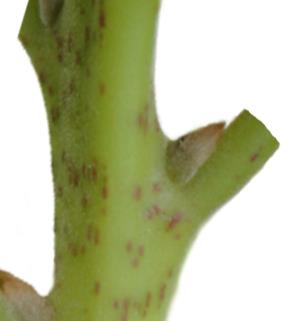 123anliegendleicht abstehenddeutlich abstehend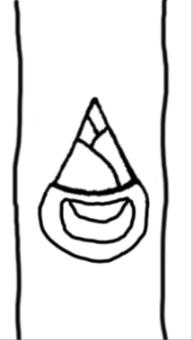 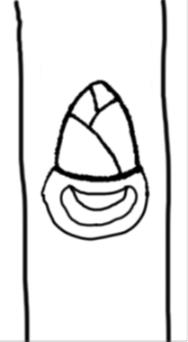 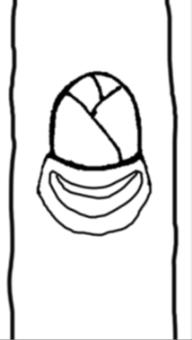 123spitzstumpfabgerundet   breitester Teil      breitester Teil      breitester Teil   unter der Mittein der Mitteüber der Mitte schmal (groß)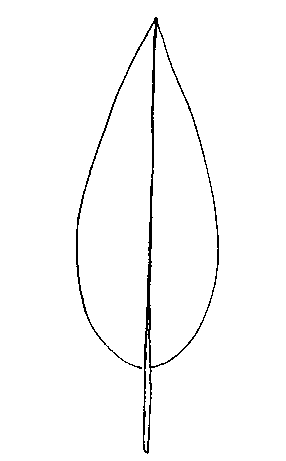 2lanzettlich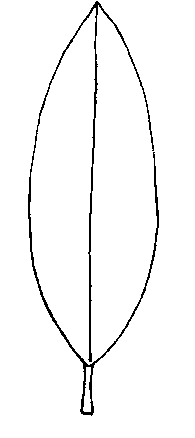 5schmal elliptischBreite (Verhältnis Länge/Breite)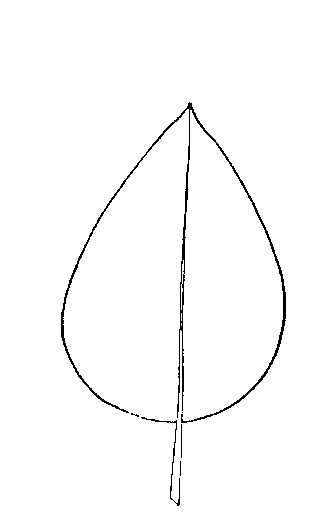 1eiförmig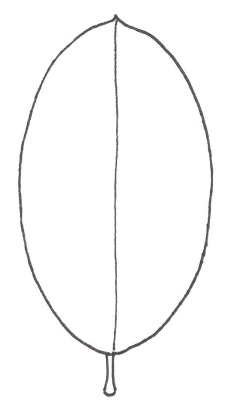 4mittel elliptisch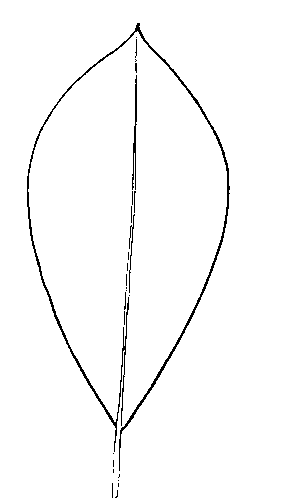 6verkehrt eiförmigbreit (klein)	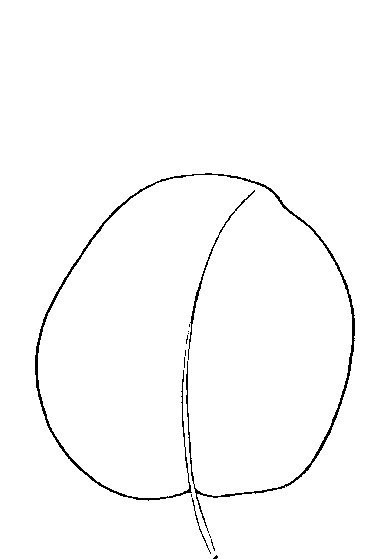 3kreisförmig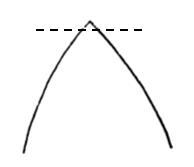 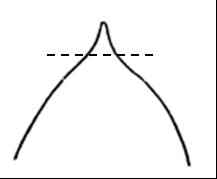 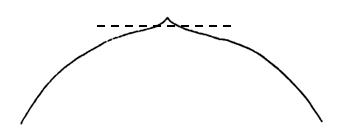 123spitzstumpfabgerundet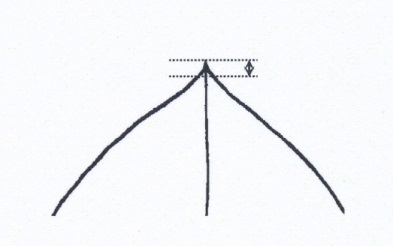 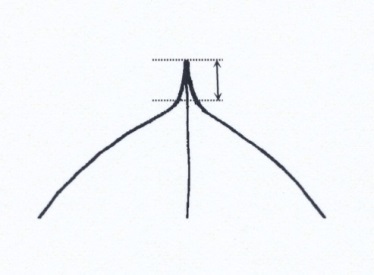 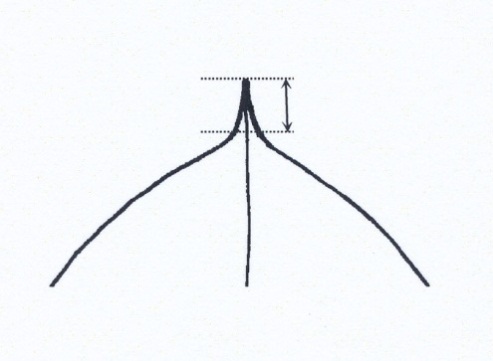 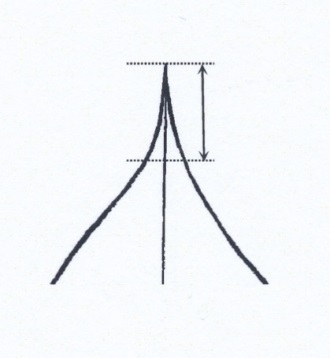 1234sehr kurzkurzmittellang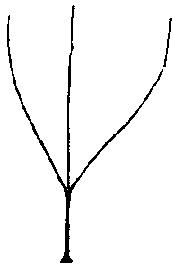 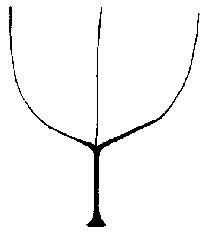 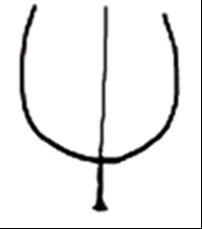 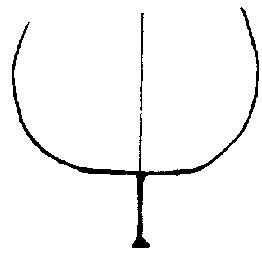 1234spitzstumpfabgerundetgerade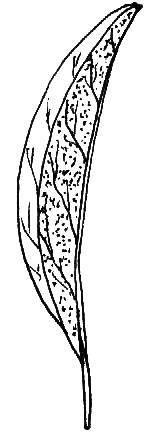 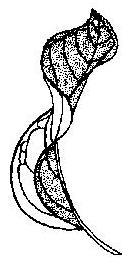 19fehlendvorhanden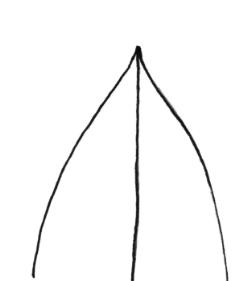 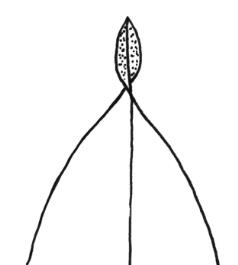 19fehlendvorhanden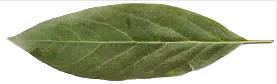 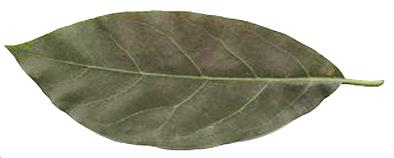 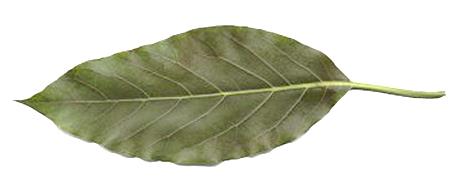 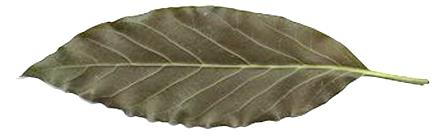 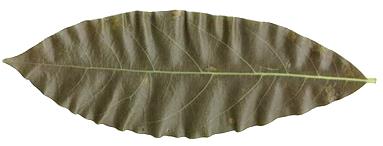 13579fehlend oder sehr schwachschwachmittelstarksehr stark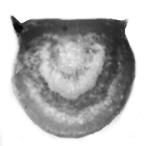 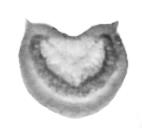 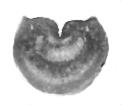 123flachmitteltief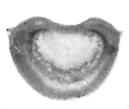 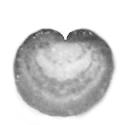 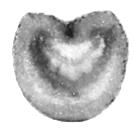 123breiter als hochso breit wie hochhöher als breitTECHNISCHER FRAGEBOGENTECHNISCHER FRAGEBOGENTECHNISCHER FRAGEBOGENTECHNISCHER FRAGEBOGENSeite {x} von {y}Seite {x} von {y}Referenznummer:Referenznummer:Referenznummer:Referenznummer:Referenznummer:Referenznummer:Antragsdatum:Antragsdatum:Antragsdatum:Antragsdatum:Antragsdatum:Antragsdatum:(nicht vom Anmelder auszufüllen)(nicht vom Anmelder auszufüllen)(nicht vom Anmelder auszufüllen)(nicht vom Anmelder auszufüllen)(nicht vom Anmelder auszufüllen)(nicht vom Anmelder auszufüllen)TECHNISCHER FRAGEBOGENin Verbindung mit der Anmeldung zum Sortenschutz auszufüllenTECHNISCHER FRAGEBOGENin Verbindung mit der Anmeldung zum Sortenschutz auszufüllenTECHNISCHER FRAGEBOGENin Verbindung mit der Anmeldung zum Sortenschutz auszufüllenTECHNISCHER FRAGEBOGENin Verbindung mit der Anmeldung zum Sortenschutz auszufüllenTECHNISCHER FRAGEBOGENin Verbindung mit der Anmeldung zum Sortenschutz auszufüllenTECHNISCHER FRAGEBOGENin Verbindung mit der Anmeldung zum Sortenschutz auszufüllenTECHNISCHER FRAGEBOGENin Verbindung mit der Anmeldung zum Sortenschutz auszufüllenTECHNISCHER FRAGEBOGENin Verbindung mit der Anmeldung zum Sortenschutz auszufüllenTECHNISCHER FRAGEBOGENin Verbindung mit der Anmeldung zum Sortenschutz auszufüllenTECHNISCHER FRAGEBOGENin Verbindung mit der Anmeldung zum Sortenschutz auszufüllenTECHNISCHER FRAGEBOGENin Verbindung mit der Anmeldung zum Sortenschutz auszufüllenTECHNISCHER FRAGEBOGENin Verbindung mit der Anmeldung zum Sortenschutz auszufüllen1.	Gegenstand des Technischen Fragebogens1.	Gegenstand des Technischen Fragebogens1.	Gegenstand des Technischen Fragebogens1.	Gegenstand des Technischen Fragebogens1.	Gegenstand des Technischen Fragebogens1.	Gegenstand des Technischen Fragebogens1.	Gegenstand des Technischen Fragebogens1.	Gegenstand des Technischen Fragebogens1.	Gegenstand des Technischen Fragebogens1.	Gegenstand des Technischen Fragebogens1.	Gegenstand des Technischen Fragebogens1.	Gegenstand des Technischen Fragebogens1.1.1	Botanischer Name1.1.1	Botanischer Name1.1.1	Botanischer NamePersea Mill.Persea Mill.Persea Mill.Persea Mill.Persea Mill.Persea Mill.Persea Mill.[   ][   ]1.1.2	Landesüblicher Name1.1.2	Landesüblicher Name1.1.2	Landesüblicher NameAvocado-UnterlagenAvocado-UnterlagenAvocado-UnterlagenAvocado-UnterlagenAvocado-UnterlagenAvocado-UnterlagenAvocado-Unterlagen1.2.1	Botanischer Name1.2.1	Botanischer Name1.2.1	Botanischer NameP. americana Mill.P. americana Mill.P. americana Mill.P. americana Mill.P. americana Mill.P. americana Mill.P. americana Mill.[   ][   ]1.2.2	Landesüblicher Name1.2.2	Landesüblicher Name1.2.2	Landesüblicher NameAvocadoAvocadoAvocadoAvocadoAvocadoAvocadoAvocado1.3.1	Botanischer Name1.3.1	Botanischer Name1.3.1	Botanischer NameP. schiedeana NeesP. schiedeana NeesP. schiedeana NeesP. schiedeana NeesP. schiedeana NeesP. schiedeana NeesP. schiedeana Nees[   ][   ]1.3.2	Landesüblicher Name1.3.2	Landesüblicher Name1.3.2	Landesüblicher NameChinini, CoyoChinini, CoyoChinini, CoyoChinini, CoyoChinini, CoyoChinini, CoyoChinini, Coyo2.	Antragsteller2.	Antragsteller2.	Antragsteller2.	Antragsteller2.	Antragsteller2.	Antragsteller2.	Antragsteller2.	Antragsteller2.	Antragsteller2.	Antragsteller2.	Antragsteller2.	AntragstellerNameNameNameAnschriftAnschriftAnschriftTelefonnummerTelefonnummerTelefonnummerFaxnummerFaxnummerFaxnummerE-Mail-AdresseE-Mail-AdresseE-Mail-AdresseZüchter (wenn vom Anmelder Züchter (wenn vom Anmelder Züchter (wenn vom Anmelder verschieden)verschieden)verschieden)3.	Vorgeschlagene Sortenbezeichnung und Anmeldebezeichnung3.	Vorgeschlagene Sortenbezeichnung und Anmeldebezeichnung3.	Vorgeschlagene Sortenbezeichnung und Anmeldebezeichnung3.	Vorgeschlagene Sortenbezeichnung und Anmeldebezeichnung3.	Vorgeschlagene Sortenbezeichnung und Anmeldebezeichnung3.	Vorgeschlagene Sortenbezeichnung und Anmeldebezeichnung3.	Vorgeschlagene Sortenbezeichnung und Anmeldebezeichnung3.	Vorgeschlagene Sortenbezeichnung und Anmeldebezeichnung3.	Vorgeschlagene Sortenbezeichnung und Anmeldebezeichnung3.	Vorgeschlagene Sortenbezeichnung und Anmeldebezeichnung3.	Vorgeschlagene Sortenbezeichnung und Anmeldebezeichnung3.	Vorgeschlagene Sortenbezeichnung und AnmeldebezeichnungVorgeschlagene Sorten-Vorgeschlagene Sorten-Vorgeschlagene Sorten-	bezeichnung (falls vorhanden)	bezeichnung (falls vorhanden)	bezeichnung (falls vorhanden)AnmeldebezeichnungAnmeldebezeichnungAnmeldebezeichnung#4.	Informationen zum Züchtungs- und Vermehrungsschema der Sorte 	4.1 	ZüchtungsschemaSorte aus:4.1.1	Kreuzunga)	kontrollierte Kreuzung	[    ]	(Elternsorten angeben)(…………………..……………..…)	x	(……………..…………………..…)weiblicher Elternteil		männlicher Elternteilb)	teilweise bekannte Kreuzung	[    ]	(die bekannte(n) Elternsorte(n) angeben)(…………………..……………..…)	x	(……………..…………………..…)weiblicher Elternteil		männlicher Elternteilc)	unbekannte Kreuzung	[    ]4.1.2	Mutation	[    ](Ausgangssorte angeben) 	4.1.3	Entdeckung und Entwicklung	[    ](angeben, wo und wann sie entdeckt und wie sie entwickelt wurde)4.1.4	Sonstige	[    ](Einzelheiten angeben)#4.	Informationen zum Züchtungs- und Vermehrungsschema der Sorte 	4.1 	ZüchtungsschemaSorte aus:4.1.1	Kreuzunga)	kontrollierte Kreuzung	[    ]	(Elternsorten angeben)(…………………..……………..…)	x	(……………..…………………..…)weiblicher Elternteil		männlicher Elternteilb)	teilweise bekannte Kreuzung	[    ]	(die bekannte(n) Elternsorte(n) angeben)(…………………..……………..…)	x	(……………..…………………..…)weiblicher Elternteil		männlicher Elternteilc)	unbekannte Kreuzung	[    ]4.1.2	Mutation	[    ](Ausgangssorte angeben) 	4.1.3	Entdeckung und Entwicklung	[    ](angeben, wo und wann sie entdeckt und wie sie entwickelt wurde)4.1.4	Sonstige	[    ](Einzelheiten angeben)#4.	Informationen zum Züchtungs- und Vermehrungsschema der Sorte 	4.1 	ZüchtungsschemaSorte aus:4.1.1	Kreuzunga)	kontrollierte Kreuzung	[    ]	(Elternsorten angeben)(…………………..……………..…)	x	(……………..…………………..…)weiblicher Elternteil		männlicher Elternteilb)	teilweise bekannte Kreuzung	[    ]	(die bekannte(n) Elternsorte(n) angeben)(…………………..……………..…)	x	(……………..…………………..…)weiblicher Elternteil		männlicher Elternteilc)	unbekannte Kreuzung	[    ]4.1.2	Mutation	[    ](Ausgangssorte angeben) 	4.1.3	Entdeckung und Entwicklung	[    ](angeben, wo und wann sie entdeckt und wie sie entwickelt wurde)4.1.4	Sonstige	[    ](Einzelheiten angeben)#4.	Informationen zum Züchtungs- und Vermehrungsschema der Sorte 	4.1 	ZüchtungsschemaSorte aus:4.1.1	Kreuzunga)	kontrollierte Kreuzung	[    ]	(Elternsorten angeben)(…………………..……………..…)	x	(……………..…………………..…)weiblicher Elternteil		männlicher Elternteilb)	teilweise bekannte Kreuzung	[    ]	(die bekannte(n) Elternsorte(n) angeben)(…………………..……………..…)	x	(……………..…………………..…)weiblicher Elternteil		männlicher Elternteilc)	unbekannte Kreuzung	[    ]4.1.2	Mutation	[    ](Ausgangssorte angeben) 	4.1.3	Entdeckung und Entwicklung	[    ](angeben, wo und wann sie entdeckt und wie sie entwickelt wurde)4.1.4	Sonstige	[    ](Einzelheiten angeben)#4.	Informationen zum Züchtungs- und Vermehrungsschema der Sorte 	4.1 	ZüchtungsschemaSorte aus:4.1.1	Kreuzunga)	kontrollierte Kreuzung	[    ]	(Elternsorten angeben)(…………………..……………..…)	x	(……………..…………………..…)weiblicher Elternteil		männlicher Elternteilb)	teilweise bekannte Kreuzung	[    ]	(die bekannte(n) Elternsorte(n) angeben)(…………………..……………..…)	x	(……………..…………………..…)weiblicher Elternteil		männlicher Elternteilc)	unbekannte Kreuzung	[    ]4.1.2	Mutation	[    ](Ausgangssorte angeben) 	4.1.3	Entdeckung und Entwicklung	[    ](angeben, wo und wann sie entdeckt und wie sie entwickelt wurde)4.1.4	Sonstige	[    ](Einzelheiten angeben)#4.	Informationen zum Züchtungs- und Vermehrungsschema der Sorte 	4.1 	ZüchtungsschemaSorte aus:4.1.1	Kreuzunga)	kontrollierte Kreuzung	[    ]	(Elternsorten angeben)(…………………..……………..…)	x	(……………..…………………..…)weiblicher Elternteil		männlicher Elternteilb)	teilweise bekannte Kreuzung	[    ]	(die bekannte(n) Elternsorte(n) angeben)(…………………..……………..…)	x	(……………..…………………..…)weiblicher Elternteil		männlicher Elternteilc)	unbekannte Kreuzung	[    ]4.1.2	Mutation	[    ](Ausgangssorte angeben) 	4.1.3	Entdeckung und Entwicklung	[    ](angeben, wo und wann sie entdeckt und wie sie entwickelt wurde)4.1.4	Sonstige	[    ](Einzelheiten angeben)#4.	Informationen zum Züchtungs- und Vermehrungsschema der Sorte 	4.1 	ZüchtungsschemaSorte aus:4.1.1	Kreuzunga)	kontrollierte Kreuzung	[    ]	(Elternsorten angeben)(…………………..……………..…)	x	(……………..…………………..…)weiblicher Elternteil		männlicher Elternteilb)	teilweise bekannte Kreuzung	[    ]	(die bekannte(n) Elternsorte(n) angeben)(…………………..……………..…)	x	(……………..…………………..…)weiblicher Elternteil		männlicher Elternteilc)	unbekannte Kreuzung	[    ]4.1.2	Mutation	[    ](Ausgangssorte angeben) 	4.1.3	Entdeckung und Entwicklung	[    ](angeben, wo und wann sie entdeckt und wie sie entwickelt wurde)4.1.4	Sonstige	[    ](Einzelheiten angeben)#4.	Informationen zum Züchtungs- und Vermehrungsschema der Sorte 	4.1 	ZüchtungsschemaSorte aus:4.1.1	Kreuzunga)	kontrollierte Kreuzung	[    ]	(Elternsorten angeben)(…………………..……………..…)	x	(……………..…………………..…)weiblicher Elternteil		männlicher Elternteilb)	teilweise bekannte Kreuzung	[    ]	(die bekannte(n) Elternsorte(n) angeben)(…………………..……………..…)	x	(……………..…………………..…)weiblicher Elternteil		männlicher Elternteilc)	unbekannte Kreuzung	[    ]4.1.2	Mutation	[    ](Ausgangssorte angeben) 	4.1.3	Entdeckung und Entwicklung	[    ](angeben, wo und wann sie entdeckt und wie sie entwickelt wurde)4.1.4	Sonstige	[    ](Einzelheiten angeben)#4.	Informationen zum Züchtungs- und Vermehrungsschema der Sorte 	4.1 	ZüchtungsschemaSorte aus:4.1.1	Kreuzunga)	kontrollierte Kreuzung	[    ]	(Elternsorten angeben)(…………………..……………..…)	x	(……………..…………………..…)weiblicher Elternteil		männlicher Elternteilb)	teilweise bekannte Kreuzung	[    ]	(die bekannte(n) Elternsorte(n) angeben)(…………………..……………..…)	x	(……………..…………………..…)weiblicher Elternteil		männlicher Elternteilc)	unbekannte Kreuzung	[    ]4.1.2	Mutation	[    ](Ausgangssorte angeben) 	4.1.3	Entdeckung und Entwicklung	[    ](angeben, wo und wann sie entdeckt und wie sie entwickelt wurde)4.1.4	Sonstige	[    ](Einzelheiten angeben)#4.	Informationen zum Züchtungs- und Vermehrungsschema der Sorte 	4.1 	ZüchtungsschemaSorte aus:4.1.1	Kreuzunga)	kontrollierte Kreuzung	[    ]	(Elternsorten angeben)(…………………..……………..…)	x	(……………..…………………..…)weiblicher Elternteil		männlicher Elternteilb)	teilweise bekannte Kreuzung	[    ]	(die bekannte(n) Elternsorte(n) angeben)(…………………..……………..…)	x	(……………..…………………..…)weiblicher Elternteil		männlicher Elternteilc)	unbekannte Kreuzung	[    ]4.1.2	Mutation	[    ](Ausgangssorte angeben) 	4.1.3	Entdeckung und Entwicklung	[    ](angeben, wo und wann sie entdeckt und wie sie entwickelt wurde)4.1.4	Sonstige	[    ](Einzelheiten angeben)#4.	Informationen zum Züchtungs- und Vermehrungsschema der Sorte 	4.1 	ZüchtungsschemaSorte aus:4.1.1	Kreuzunga)	kontrollierte Kreuzung	[    ]	(Elternsorten angeben)(…………………..……………..…)	x	(……………..…………………..…)weiblicher Elternteil		männlicher Elternteilb)	teilweise bekannte Kreuzung	[    ]	(die bekannte(n) Elternsorte(n) angeben)(…………………..……………..…)	x	(……………..…………………..…)weiblicher Elternteil		männlicher Elternteilc)	unbekannte Kreuzung	[    ]4.1.2	Mutation	[    ](Ausgangssorte angeben) 	4.1.3	Entdeckung und Entwicklung	[    ](angeben, wo und wann sie entdeckt und wie sie entwickelt wurde)4.1.4	Sonstige	[    ](Einzelheiten angeben)#4.	Informationen zum Züchtungs- und Vermehrungsschema der Sorte 	4.1 	ZüchtungsschemaSorte aus:4.1.1	Kreuzunga)	kontrollierte Kreuzung	[    ]	(Elternsorten angeben)(…………………..……………..…)	x	(……………..…………………..…)weiblicher Elternteil		männlicher Elternteilb)	teilweise bekannte Kreuzung	[    ]	(die bekannte(n) Elternsorte(n) angeben)(…………………..……………..…)	x	(……………..…………………..…)weiblicher Elternteil		männlicher Elternteilc)	unbekannte Kreuzung	[    ]4.1.2	Mutation	[    ](Ausgangssorte angeben) 	4.1.3	Entdeckung und Entwicklung	[    ](angeben, wo und wann sie entdeckt und wie sie entwickelt wurde)4.1.4	Sonstige	[    ](Einzelheiten angeben)	4.2	Methode zur Vermehrung der Sorte:4.2.1	Vegetative Vermehrunga)	Stecklinge	[   ]b)	Etiolierte Ableger	[   ]c)	Sonstige (Methode angeben)	[   ]4.2.2	Sonstige	[    ]	(Einzelheiten angeben)	4.2	Methode zur Vermehrung der Sorte:4.2.1	Vegetative Vermehrunga)	Stecklinge	[   ]b)	Etiolierte Ableger	[   ]c)	Sonstige (Methode angeben)	[   ]4.2.2	Sonstige	[    ]	(Einzelheiten angeben)	4.2	Methode zur Vermehrung der Sorte:4.2.1	Vegetative Vermehrunga)	Stecklinge	[   ]b)	Etiolierte Ableger	[   ]c)	Sonstige (Methode angeben)	[   ]4.2.2	Sonstige	[    ]	(Einzelheiten angeben)	4.2	Methode zur Vermehrung der Sorte:4.2.1	Vegetative Vermehrunga)	Stecklinge	[   ]b)	Etiolierte Ableger	[   ]c)	Sonstige (Methode angeben)	[   ]4.2.2	Sonstige	[    ]	(Einzelheiten angeben)	4.2	Methode zur Vermehrung der Sorte:4.2.1	Vegetative Vermehrunga)	Stecklinge	[   ]b)	Etiolierte Ableger	[   ]c)	Sonstige (Methode angeben)	[   ]4.2.2	Sonstige	[    ]	(Einzelheiten angeben)	4.2	Methode zur Vermehrung der Sorte:4.2.1	Vegetative Vermehrunga)	Stecklinge	[   ]b)	Etiolierte Ableger	[   ]c)	Sonstige (Methode angeben)	[   ]4.2.2	Sonstige	[    ]	(Einzelheiten angeben)	4.2	Methode zur Vermehrung der Sorte:4.2.1	Vegetative Vermehrunga)	Stecklinge	[   ]b)	Etiolierte Ableger	[   ]c)	Sonstige (Methode angeben)	[   ]4.2.2	Sonstige	[    ]	(Einzelheiten angeben)	4.2	Methode zur Vermehrung der Sorte:4.2.1	Vegetative Vermehrunga)	Stecklinge	[   ]b)	Etiolierte Ableger	[   ]c)	Sonstige (Methode angeben)	[   ]4.2.2	Sonstige	[    ]	(Einzelheiten angeben)	4.2	Methode zur Vermehrung der Sorte:4.2.1	Vegetative Vermehrunga)	Stecklinge	[   ]b)	Etiolierte Ableger	[   ]c)	Sonstige (Methode angeben)	[   ]4.2.2	Sonstige	[    ]	(Einzelheiten angeben)	4.2	Methode zur Vermehrung der Sorte:4.2.1	Vegetative Vermehrunga)	Stecklinge	[   ]b)	Etiolierte Ableger	[   ]c)	Sonstige (Methode angeben)	[   ]4.2.2	Sonstige	[    ]	(Einzelheiten angeben)	4.2	Methode zur Vermehrung der Sorte:4.2.1	Vegetative Vermehrunga)	Stecklinge	[   ]b)	Etiolierte Ableger	[   ]c)	Sonstige (Methode angeben)	[   ]4.2.2	Sonstige	[    ]	(Einzelheiten angeben)	4.2	Methode zur Vermehrung der Sorte:4.2.1	Vegetative Vermehrunga)	Stecklinge	[   ]b)	Etiolierte Ableger	[   ]c)	Sonstige (Methode angeben)	[   ]4.2.2	Sonstige	[    ]	(Einzelheiten angeben)5.	Anzugebende Merkmale der Sorte (die in Klammern angegebene Zahl verweist auf das entsprechende Merkmal in den Prüfungsrichtlinien; bitte die Note ankreuzen, die derjenigen der Sorte am nächsten kommt).5.	Anzugebende Merkmale der Sorte (die in Klammern angegebene Zahl verweist auf das entsprechende Merkmal in den Prüfungsrichtlinien; bitte die Note ankreuzen, die derjenigen der Sorte am nächsten kommt).5.	Anzugebende Merkmale der Sorte (die in Klammern angegebene Zahl verweist auf das entsprechende Merkmal in den Prüfungsrichtlinien; bitte die Note ankreuzen, die derjenigen der Sorte am nächsten kommt).5.	Anzugebende Merkmale der Sorte (die in Klammern angegebene Zahl verweist auf das entsprechende Merkmal in den Prüfungsrichtlinien; bitte die Note ankreuzen, die derjenigen der Sorte am nächsten kommt).5.	Anzugebende Merkmale der Sorte (die in Klammern angegebene Zahl verweist auf das entsprechende Merkmal in den Prüfungsrichtlinien; bitte die Note ankreuzen, die derjenigen der Sorte am nächsten kommt).5.	Anzugebende Merkmale der Sorte (die in Klammern angegebene Zahl verweist auf das entsprechende Merkmal in den Prüfungsrichtlinien; bitte die Note ankreuzen, die derjenigen der Sorte am nächsten kommt).5.	Anzugebende Merkmale der Sorte (die in Klammern angegebene Zahl verweist auf das entsprechende Merkmal in den Prüfungsrichtlinien; bitte die Note ankreuzen, die derjenigen der Sorte am nächsten kommt).5.	Anzugebende Merkmale der Sorte (die in Klammern angegebene Zahl verweist auf das entsprechende Merkmal in den Prüfungsrichtlinien; bitte die Note ankreuzen, die derjenigen der Sorte am nächsten kommt).5.	Anzugebende Merkmale der Sorte (die in Klammern angegebene Zahl verweist auf das entsprechende Merkmal in den Prüfungsrichtlinien; bitte die Note ankreuzen, die derjenigen der Sorte am nächsten kommt).5.	Anzugebende Merkmale der Sorte (die in Klammern angegebene Zahl verweist auf das entsprechende Merkmal in den Prüfungsrichtlinien; bitte die Note ankreuzen, die derjenigen der Sorte am nächsten kommt).5.	Anzugebende Merkmale der Sorte (die in Klammern angegebene Zahl verweist auf das entsprechende Merkmal in den Prüfungsrichtlinien; bitte die Note ankreuzen, die derjenigen der Sorte am nächsten kommt).5.	Anzugebende Merkmale der Sorte (die in Klammern angegebene Zahl verweist auf das entsprechende Merkmal in den Prüfungsrichtlinien; bitte die Note ankreuzen, die derjenigen der Sorte am nächsten kommt).MerkmaleMerkmaleMerkmaleMerkmaleMerkmaleMerkmaleBeispielssortenBeispielssortenBeispielssortenBeispielssortenNote5.1 
(1)Pflanze: WuchsstärkePflanze: WuchsstärkePflanze: WuchsstärkePflanze: WuchsstärkePflanze: WuchsstärkePflanze: Wuchsstärkeschwachschwachschwachschwachschwachschwach1[ ]schwach bis mittelschwach bis mittelschwach bis mittelschwach bis mittelschwach bis mittelschwach bis mittel2[ ]mittelmittelmittelmittelmittelmittelMerensky 2Merensky 2Merensky 2Merensky 23[ ]mittel bis starkmittel bis starkmittel bis starkmittel bis starkmittel bis starkmittel bis stark4[ ]starkstarkstarkstarkstarkstarkG 755cG 755cG 755cG 755c5[ ]5.2 
(6)Trieb: Länge des InternodiumsTrieb: Länge des InternodiumsTrieb: Länge des InternodiumsTrieb: Länge des InternodiumsTrieb: Länge des InternodiumsTrieb: Länge des Internodiumskurzkurzkurzkurzkurzkurz1[ ]kurz bis mittelkurz bis mittelkurz bis mittelkurz bis mittelkurz bis mittelkurz bis mittel2[ ]mittelmittelmittelmittelmittelmittelMerensky 2Merensky 2Merensky 2Merensky 23[ ]mittel bis langmittel bis langmittel bis langmittel bis langmittel bis langmittel bis lang4[ ]langlanglanglanglanglang5[ ]5.3 
(15)Trieb: Behaarung der EndknospeTrieb: Behaarung der EndknospeTrieb: Behaarung der EndknospeTrieb: Behaarung der EndknospeTrieb: Behaarung der EndknospeTrieb: Behaarung der Endknospefehlend oder sehr schwachfehlend oder sehr schwachfehlend oder sehr schwachfehlend oder sehr schwachfehlend oder sehr schwachfehlend oder sehr schwachM14M14M14M141[ ]schwachschwachschwachschwachschwachschwachDuke 7Duke 7Duke 7Duke 72[ ]mittelmittelmittelmittelmittelmittelVelvickVelvickVelvickVelvick3[ ]starkstarkstarkstarkstarkstarkThomasThomasThomasThomas4[ ]sehr starksehr starksehr starksehr starksehr starksehr starkG 755cG 755cG 755cG 755c5[ ]5.4 
(17)Junges Blatt: FarbeJunges Blatt: FarbeJunges Blatt: FarbeJunges Blatt: FarbeJunges Blatt: FarbeJunges Blatt: Farbegelbgrüngelbgrüngelbgrüngelbgrüngelbgrüngelbgrün1[ ]grüngrüngrüngrüngrüngrünG-22G-22G-22G-222[ ]rötlichrötlichrötlichrötlichrötlichrötlichDuke 6Duke 6Duke 6Duke 63[ ]MerkmaleMerkmaleMerkmaleMerkmaleMerkmaleMerkmaleBeispielssortenBeispielssortenBeispielssortenBeispielssortenNote5.5 
(19)Blattspreite: LängeBlattspreite: LängeBlattspreite: LängeBlattspreite: LängeBlattspreite: LängeBlattspreite: Längesehr kurzsehr kurzsehr kurzsehr kurzsehr kurzsehr kurz1[ ]sehr kurz bis kurzsehr kurz bis kurzsehr kurz bis kurzsehr kurz bis kurzsehr kurz bis kurzsehr kurz bis kurz2[ ]kurzkurzkurzkurzkurzkurzDuke 7Duke 7Duke 7Duke 73[ ]kurz bis mittelkurz bis mittelkurz bis mittelkurz bis mittelkurz bis mittelkurz bis mittel4[ ]mittelmittelmittelmittelmittelmittelMerensky 2Merensky 2Merensky 2Merensky 25[ ]mittel bis langmittel bis langmittel bis langmittel bis langmittel bis langmittel bis lang6[ ]langlanglanglanglanglangFiltro 7Filtro 7Filtro 7Filtro 77[ ]lang bis sehr langlang bis sehr langlang bis sehr langlang bis sehr langlang bis sehr langlang bis sehr lang8[ ]sehr langsehr langsehr langsehr langsehr langsehr lang9[ ]5.6 
(31)Blattspreite: Dichte der Behaarung der unteren Oberfläche auf der HauptaderBlattspreite: Dichte der Behaarung der unteren Oberfläche auf der HauptaderBlattspreite: Dichte der Behaarung der unteren Oberfläche auf der HauptaderBlattspreite: Dichte der Behaarung der unteren Oberfläche auf der HauptaderBlattspreite: Dichte der Behaarung der unteren Oberfläche auf der HauptaderBlattspreite: Dichte der Behaarung der unteren Oberfläche auf der Hauptaderfehlend oder lockerfehlend oder lockerfehlend oder lockerfehlend oder lockerfehlend oder lockerfehlend oder lockerDayDayDayDay1[ ]mittelmittelmittelmittelmittelmittelG 755c, VelvickG 755c, VelvickG 755c, VelvickG 755c, Velvick2[ ]dichtdichtdichtdichtdichtdichtThomasThomasThomasThomas3[ ]6.	Ähnliche Sorten und Unterschiede zu diesen SortenBitte nachstehende Tabelle und den Kasten für die Angaben darüber benutzen, wie sich Ihre Kandidatensorte von der Sorte (oder den Sorten) unterscheidet, die nach Ihrem besten Wissen am ähnlichsten ist (sind). Diese Angaben können der Prüfungsbehörde behilflich sein, die Unterscheidbarkeitsprüfung effizienter durchzuführen.6.	Ähnliche Sorten und Unterschiede zu diesen SortenBitte nachstehende Tabelle und den Kasten für die Angaben darüber benutzen, wie sich Ihre Kandidatensorte von der Sorte (oder den Sorten) unterscheidet, die nach Ihrem besten Wissen am ähnlichsten ist (sind). Diese Angaben können der Prüfungsbehörde behilflich sein, die Unterscheidbarkeitsprüfung effizienter durchzuführen.6.	Ähnliche Sorten und Unterschiede zu diesen SortenBitte nachstehende Tabelle und den Kasten für die Angaben darüber benutzen, wie sich Ihre Kandidatensorte von der Sorte (oder den Sorten) unterscheidet, die nach Ihrem besten Wissen am ähnlichsten ist (sind). Diese Angaben können der Prüfungsbehörde behilflich sein, die Unterscheidbarkeitsprüfung effizienter durchzuführen.6.	Ähnliche Sorten und Unterschiede zu diesen SortenBitte nachstehende Tabelle und den Kasten für die Angaben darüber benutzen, wie sich Ihre Kandidatensorte von der Sorte (oder den Sorten) unterscheidet, die nach Ihrem besten Wissen am ähnlichsten ist (sind). Diese Angaben können der Prüfungsbehörde behilflich sein, die Unterscheidbarkeitsprüfung effizienter durchzuführen.6.	Ähnliche Sorten und Unterschiede zu diesen SortenBitte nachstehende Tabelle und den Kasten für die Angaben darüber benutzen, wie sich Ihre Kandidatensorte von der Sorte (oder den Sorten) unterscheidet, die nach Ihrem besten Wissen am ähnlichsten ist (sind). Diese Angaben können der Prüfungsbehörde behilflich sein, die Unterscheidbarkeitsprüfung effizienter durchzuführen.6.	Ähnliche Sorten und Unterschiede zu diesen SortenBitte nachstehende Tabelle und den Kasten für die Angaben darüber benutzen, wie sich Ihre Kandidatensorte von der Sorte (oder den Sorten) unterscheidet, die nach Ihrem besten Wissen am ähnlichsten ist (sind). Diese Angaben können der Prüfungsbehörde behilflich sein, die Unterscheidbarkeitsprüfung effizienter durchzuführen.6.	Ähnliche Sorten und Unterschiede zu diesen SortenBitte nachstehende Tabelle und den Kasten für die Angaben darüber benutzen, wie sich Ihre Kandidatensorte von der Sorte (oder den Sorten) unterscheidet, die nach Ihrem besten Wissen am ähnlichsten ist (sind). Diese Angaben können der Prüfungsbehörde behilflich sein, die Unterscheidbarkeitsprüfung effizienter durchzuführen.6.	Ähnliche Sorten und Unterschiede zu diesen SortenBitte nachstehende Tabelle und den Kasten für die Angaben darüber benutzen, wie sich Ihre Kandidatensorte von der Sorte (oder den Sorten) unterscheidet, die nach Ihrem besten Wissen am ähnlichsten ist (sind). Diese Angaben können der Prüfungsbehörde behilflich sein, die Unterscheidbarkeitsprüfung effizienter durchzuführen.6.	Ähnliche Sorten und Unterschiede zu diesen SortenBitte nachstehende Tabelle und den Kasten für die Angaben darüber benutzen, wie sich Ihre Kandidatensorte von der Sorte (oder den Sorten) unterscheidet, die nach Ihrem besten Wissen am ähnlichsten ist (sind). Diese Angaben können der Prüfungsbehörde behilflich sein, die Unterscheidbarkeitsprüfung effizienter durchzuführen.6.	Ähnliche Sorten und Unterschiede zu diesen SortenBitte nachstehende Tabelle und den Kasten für die Angaben darüber benutzen, wie sich Ihre Kandidatensorte von der Sorte (oder den Sorten) unterscheidet, die nach Ihrem besten Wissen am ähnlichsten ist (sind). Diese Angaben können der Prüfungsbehörde behilflich sein, die Unterscheidbarkeitsprüfung effizienter durchzuführen.6.	Ähnliche Sorten und Unterschiede zu diesen SortenBitte nachstehende Tabelle und den Kasten für die Angaben darüber benutzen, wie sich Ihre Kandidatensorte von der Sorte (oder den Sorten) unterscheidet, die nach Ihrem besten Wissen am ähnlichsten ist (sind). Diese Angaben können der Prüfungsbehörde behilflich sein, die Unterscheidbarkeitsprüfung effizienter durchzuführen.6.	Ähnliche Sorten und Unterschiede zu diesen SortenBitte nachstehende Tabelle und den Kasten für die Angaben darüber benutzen, wie sich Ihre Kandidatensorte von der Sorte (oder den Sorten) unterscheidet, die nach Ihrem besten Wissen am ähnlichsten ist (sind). Diese Angaben können der Prüfungsbehörde behilflich sein, die Unterscheidbarkeitsprüfung effizienter durchzuführen.Bezeichnung(en) der Ihrer Kandidatensorte ähnlichen Sorte(n)Bezeichnung(en) der Ihrer Kandidatensorte ähnlichen Sorte(n)Merkmal(e), in dem (denen) Ihre Kandidatensorte von der (den) ähnlichen Sorte(n) verschieden istMerkmal(e), in dem (denen) Ihre Kandidatensorte von der (den) ähnlichen Sorte(n) verschieden istMerkmal(e), in dem (denen) Ihre Kandidatensorte von der (den) ähnlichen Sorte(n) verschieden istBeschreiben Sie die Ausprägung des (der) Merkmals(e) der ähnlichen Sorte(n)Beschreiben Sie die Ausprägung des (der) Merkmals(e) der ähnlichen Sorte(n)Beschreiben Sie die Ausprägung des (der) Merkmals(e) der ähnlichen Sorte(n)Beschreiben Sie die Ausprägung des (der) Merkmals(e) Ihrer KandidatensorteBeschreiben Sie die Ausprägung des (der) Merkmals(e) Ihrer KandidatensorteBeschreiben Sie die Ausprägung des (der) Merkmals(e) Ihrer KandidatensorteBeschreiben Sie die Ausprägung des (der) Merkmals(e) Ihrer KandidatensorteBeispielBeispielTrieb: DickeTrieb: DickeTrieb: DickedünndünndünndickdickdickdickBemerkungen: Bemerkungen: Bemerkungen: Bemerkungen: Bemerkungen: Bemerkungen: Bemerkungen: Bemerkungen: Bemerkungen: Bemerkungen: Bemerkungen: Bemerkungen: #7.	Zusätzliche Informationen zur Erleichterung der Prüfung der Sorte7.1	Gibt es außer den in den Abschnitten 5 und 6 gemachten Angaben zusätzliche Merkmale zur Erleichterung der Unterscheidung der Sorte?	Ja	[   ]	Nein	[   ](Wenn ja, Einzelheiten angeben)7.2	Gibt es besondere Bedingungen für den Anbau der Sorte oder die Durchführung der  Prüfung?	Ja	[   ]	Nein	[   ](Wenn ja, Einzelheiten angeben) 7.3	Sonstige Informationen#7.	Zusätzliche Informationen zur Erleichterung der Prüfung der Sorte7.1	Gibt es außer den in den Abschnitten 5 und 6 gemachten Angaben zusätzliche Merkmale zur Erleichterung der Unterscheidung der Sorte?	Ja	[   ]	Nein	[   ](Wenn ja, Einzelheiten angeben)7.2	Gibt es besondere Bedingungen für den Anbau der Sorte oder die Durchführung der  Prüfung?	Ja	[   ]	Nein	[   ](Wenn ja, Einzelheiten angeben) 7.3	Sonstige Informationen#7.	Zusätzliche Informationen zur Erleichterung der Prüfung der Sorte7.1	Gibt es außer den in den Abschnitten 5 und 6 gemachten Angaben zusätzliche Merkmale zur Erleichterung der Unterscheidung der Sorte?	Ja	[   ]	Nein	[   ](Wenn ja, Einzelheiten angeben)7.2	Gibt es besondere Bedingungen für den Anbau der Sorte oder die Durchführung der  Prüfung?	Ja	[   ]	Nein	[   ](Wenn ja, Einzelheiten angeben) 7.3	Sonstige Informationen#7.	Zusätzliche Informationen zur Erleichterung der Prüfung der Sorte7.1	Gibt es außer den in den Abschnitten 5 und 6 gemachten Angaben zusätzliche Merkmale zur Erleichterung der Unterscheidung der Sorte?	Ja	[   ]	Nein	[   ](Wenn ja, Einzelheiten angeben)7.2	Gibt es besondere Bedingungen für den Anbau der Sorte oder die Durchführung der  Prüfung?	Ja	[   ]	Nein	[   ](Wenn ja, Einzelheiten angeben) 7.3	Sonstige Informationen#7.	Zusätzliche Informationen zur Erleichterung der Prüfung der Sorte7.1	Gibt es außer den in den Abschnitten 5 und 6 gemachten Angaben zusätzliche Merkmale zur Erleichterung der Unterscheidung der Sorte?	Ja	[   ]	Nein	[   ](Wenn ja, Einzelheiten angeben)7.2	Gibt es besondere Bedingungen für den Anbau der Sorte oder die Durchführung der  Prüfung?	Ja	[   ]	Nein	[   ](Wenn ja, Einzelheiten angeben) 7.3	Sonstige Informationen#7.	Zusätzliche Informationen zur Erleichterung der Prüfung der Sorte7.1	Gibt es außer den in den Abschnitten 5 und 6 gemachten Angaben zusätzliche Merkmale zur Erleichterung der Unterscheidung der Sorte?	Ja	[   ]	Nein	[   ](Wenn ja, Einzelheiten angeben)7.2	Gibt es besondere Bedingungen für den Anbau der Sorte oder die Durchführung der  Prüfung?	Ja	[   ]	Nein	[   ](Wenn ja, Einzelheiten angeben) 7.3	Sonstige Informationen#7.	Zusätzliche Informationen zur Erleichterung der Prüfung der Sorte7.1	Gibt es außer den in den Abschnitten 5 und 6 gemachten Angaben zusätzliche Merkmale zur Erleichterung der Unterscheidung der Sorte?	Ja	[   ]	Nein	[   ](Wenn ja, Einzelheiten angeben)7.2	Gibt es besondere Bedingungen für den Anbau der Sorte oder die Durchführung der  Prüfung?	Ja	[   ]	Nein	[   ](Wenn ja, Einzelheiten angeben) 7.3	Sonstige Informationen#7.	Zusätzliche Informationen zur Erleichterung der Prüfung der Sorte7.1	Gibt es außer den in den Abschnitten 5 und 6 gemachten Angaben zusätzliche Merkmale zur Erleichterung der Unterscheidung der Sorte?	Ja	[   ]	Nein	[   ](Wenn ja, Einzelheiten angeben)7.2	Gibt es besondere Bedingungen für den Anbau der Sorte oder die Durchführung der  Prüfung?	Ja	[   ]	Nein	[   ](Wenn ja, Einzelheiten angeben) 7.3	Sonstige Informationen#7.	Zusätzliche Informationen zur Erleichterung der Prüfung der Sorte7.1	Gibt es außer den in den Abschnitten 5 und 6 gemachten Angaben zusätzliche Merkmale zur Erleichterung der Unterscheidung der Sorte?	Ja	[   ]	Nein	[   ](Wenn ja, Einzelheiten angeben)7.2	Gibt es besondere Bedingungen für den Anbau der Sorte oder die Durchführung der  Prüfung?	Ja	[   ]	Nein	[   ](Wenn ja, Einzelheiten angeben) 7.3	Sonstige Informationen#7.	Zusätzliche Informationen zur Erleichterung der Prüfung der Sorte7.1	Gibt es außer den in den Abschnitten 5 und 6 gemachten Angaben zusätzliche Merkmale zur Erleichterung der Unterscheidung der Sorte?	Ja	[   ]	Nein	[   ](Wenn ja, Einzelheiten angeben)7.2	Gibt es besondere Bedingungen für den Anbau der Sorte oder die Durchführung der  Prüfung?	Ja	[   ]	Nein	[   ](Wenn ja, Einzelheiten angeben) 7.3	Sonstige Informationen#7.	Zusätzliche Informationen zur Erleichterung der Prüfung der Sorte7.1	Gibt es außer den in den Abschnitten 5 und 6 gemachten Angaben zusätzliche Merkmale zur Erleichterung der Unterscheidung der Sorte?	Ja	[   ]	Nein	[   ](Wenn ja, Einzelheiten angeben)7.2	Gibt es besondere Bedingungen für den Anbau der Sorte oder die Durchführung der  Prüfung?	Ja	[   ]	Nein	[   ](Wenn ja, Einzelheiten angeben) 7.3	Sonstige Informationen#7.	Zusätzliche Informationen zur Erleichterung der Prüfung der Sorte7.1	Gibt es außer den in den Abschnitten 5 und 6 gemachten Angaben zusätzliche Merkmale zur Erleichterung der Unterscheidung der Sorte?	Ja	[   ]	Nein	[   ](Wenn ja, Einzelheiten angeben)7.2	Gibt es besondere Bedingungen für den Anbau der Sorte oder die Durchführung der  Prüfung?	Ja	[   ]	Nein	[   ](Wenn ja, Einzelheiten angeben) 7.3	Sonstige Informationen8.	Genehmigung zur Freisetzung	a)	Ist es erforderlich, eine vorherige Genehmigung zur Freisetzung der Sorte gemäß der Gesetzgebung für Umwelt, Gesundheits- und Tierschutz zu erhalten?		Ja	[   ]	Nein	[   ]	b)	Wurde eine solche Genehmigung erhalten?		Ja	[   ]	Nein	[   ]	Sofern die Frage mit „ja“ beantwortet wurde, bitte eine Kopie der Genehmigung beifügen.8.	Genehmigung zur Freisetzung	a)	Ist es erforderlich, eine vorherige Genehmigung zur Freisetzung der Sorte gemäß der Gesetzgebung für Umwelt, Gesundheits- und Tierschutz zu erhalten?		Ja	[   ]	Nein	[   ]	b)	Wurde eine solche Genehmigung erhalten?		Ja	[   ]	Nein	[   ]	Sofern die Frage mit „ja“ beantwortet wurde, bitte eine Kopie der Genehmigung beifügen.8.	Genehmigung zur Freisetzung	a)	Ist es erforderlich, eine vorherige Genehmigung zur Freisetzung der Sorte gemäß der Gesetzgebung für Umwelt, Gesundheits- und Tierschutz zu erhalten?		Ja	[   ]	Nein	[   ]	b)	Wurde eine solche Genehmigung erhalten?		Ja	[   ]	Nein	[   ]	Sofern die Frage mit „ja“ beantwortet wurde, bitte eine Kopie der Genehmigung beifügen.8.	Genehmigung zur Freisetzung	a)	Ist es erforderlich, eine vorherige Genehmigung zur Freisetzung der Sorte gemäß der Gesetzgebung für Umwelt, Gesundheits- und Tierschutz zu erhalten?		Ja	[   ]	Nein	[   ]	b)	Wurde eine solche Genehmigung erhalten?		Ja	[   ]	Nein	[   ]	Sofern die Frage mit „ja“ beantwortet wurde, bitte eine Kopie der Genehmigung beifügen.8.	Genehmigung zur Freisetzung	a)	Ist es erforderlich, eine vorherige Genehmigung zur Freisetzung der Sorte gemäß der Gesetzgebung für Umwelt, Gesundheits- und Tierschutz zu erhalten?		Ja	[   ]	Nein	[   ]	b)	Wurde eine solche Genehmigung erhalten?		Ja	[   ]	Nein	[   ]	Sofern die Frage mit „ja“ beantwortet wurde, bitte eine Kopie der Genehmigung beifügen.8.	Genehmigung zur Freisetzung	a)	Ist es erforderlich, eine vorherige Genehmigung zur Freisetzung der Sorte gemäß der Gesetzgebung für Umwelt, Gesundheits- und Tierschutz zu erhalten?		Ja	[   ]	Nein	[   ]	b)	Wurde eine solche Genehmigung erhalten?		Ja	[   ]	Nein	[   ]	Sofern die Frage mit „ja“ beantwortet wurde, bitte eine Kopie der Genehmigung beifügen.8.	Genehmigung zur Freisetzung	a)	Ist es erforderlich, eine vorherige Genehmigung zur Freisetzung der Sorte gemäß der Gesetzgebung für Umwelt, Gesundheits- und Tierschutz zu erhalten?		Ja	[   ]	Nein	[   ]	b)	Wurde eine solche Genehmigung erhalten?		Ja	[   ]	Nein	[   ]	Sofern die Frage mit „ja“ beantwortet wurde, bitte eine Kopie der Genehmigung beifügen.8.	Genehmigung zur Freisetzung	a)	Ist es erforderlich, eine vorherige Genehmigung zur Freisetzung der Sorte gemäß der Gesetzgebung für Umwelt, Gesundheits- und Tierschutz zu erhalten?		Ja	[   ]	Nein	[   ]	b)	Wurde eine solche Genehmigung erhalten?		Ja	[   ]	Nein	[   ]	Sofern die Frage mit „ja“ beantwortet wurde, bitte eine Kopie der Genehmigung beifügen.8.	Genehmigung zur Freisetzung	a)	Ist es erforderlich, eine vorherige Genehmigung zur Freisetzung der Sorte gemäß der Gesetzgebung für Umwelt, Gesundheits- und Tierschutz zu erhalten?		Ja	[   ]	Nein	[   ]	b)	Wurde eine solche Genehmigung erhalten?		Ja	[   ]	Nein	[   ]	Sofern die Frage mit „ja“ beantwortet wurde, bitte eine Kopie der Genehmigung beifügen.8.	Genehmigung zur Freisetzung	a)	Ist es erforderlich, eine vorherige Genehmigung zur Freisetzung der Sorte gemäß der Gesetzgebung für Umwelt, Gesundheits- und Tierschutz zu erhalten?		Ja	[   ]	Nein	[   ]	b)	Wurde eine solche Genehmigung erhalten?		Ja	[   ]	Nein	[   ]	Sofern die Frage mit „ja“ beantwortet wurde, bitte eine Kopie der Genehmigung beifügen.8.	Genehmigung zur Freisetzung	a)	Ist es erforderlich, eine vorherige Genehmigung zur Freisetzung der Sorte gemäß der Gesetzgebung für Umwelt, Gesundheits- und Tierschutz zu erhalten?		Ja	[   ]	Nein	[   ]	b)	Wurde eine solche Genehmigung erhalten?		Ja	[   ]	Nein	[   ]	Sofern die Frage mit „ja“ beantwortet wurde, bitte eine Kopie der Genehmigung beifügen.8.	Genehmigung zur Freisetzung	a)	Ist es erforderlich, eine vorherige Genehmigung zur Freisetzung der Sorte gemäß der Gesetzgebung für Umwelt, Gesundheits- und Tierschutz zu erhalten?		Ja	[   ]	Nein	[   ]	b)	Wurde eine solche Genehmigung erhalten?		Ja	[   ]	Nein	[   ]	Sofern die Frage mit „ja“ beantwortet wurde, bitte eine Kopie der Genehmigung beifügen.9. 	Informationen über das zu prüfende oder für die Prüfung einzureichende Vermehrungsmaterial9.1	Die Ausprägung eines Merkmals oder mehrerer Merkmale einer Sorte kann durch Faktoren wie Schadorganismen, chemische Behandlung (z. B. Wachstumshemmer oder Pestizide), Wirkungen einer Gewebekultur, verschiedene Unterlagen, Edelreiser, die verschiedenen Wachstumsstadien eines Baumes entnommen wurden, usw., beeinflußt werden.9.2	Das Vermehrungsmaterial darf keiner Behandlung unterzogen worden sein, die die Ausprägung der Merkmale der Sorte beeinflussen würde, es sei denn, daß die zuständigen Behörden eine solche Behandlung gestatten oder vorschreiben. Wenn das Vermehrungsmaterial behandelt worden ist, müssen die Einzelheiten der Behandlung angegeben werden. Zu diesem Zweck geben Sie bitte nach bestem Wissen an, ob das zu prüfende Vermehrungsmaterial folgendem ausgesetzt war: a)	Mikroorganismen (z. B. Viren, Bakterien, Phytoplasma)	Ja  [   ]	Nein  [   ]b)	Chemischer Behandlung (z. B. Wachstumshemmer, Pestizide)	Ja  [   ]	Nein  [   ]c)	Gewebekultur	Ja  [   ]	Nein  [   ]d)	Sonstigen Faktoren 	Ja  [   ]	Nein  [   ]Wenn „Ja“, bitte Einzelheiten angeben.9.3	Wurde das Vermehrungsmaterial auf das Vorhandensein von Viren oder sonstigen Pathogenen geprüft? 	Ja	[   ](Einzelheiten angeben)	Nein	[   ]9. 	Informationen über das zu prüfende oder für die Prüfung einzureichende Vermehrungsmaterial9.1	Die Ausprägung eines Merkmals oder mehrerer Merkmale einer Sorte kann durch Faktoren wie Schadorganismen, chemische Behandlung (z. B. Wachstumshemmer oder Pestizide), Wirkungen einer Gewebekultur, verschiedene Unterlagen, Edelreiser, die verschiedenen Wachstumsstadien eines Baumes entnommen wurden, usw., beeinflußt werden.9.2	Das Vermehrungsmaterial darf keiner Behandlung unterzogen worden sein, die die Ausprägung der Merkmale der Sorte beeinflussen würde, es sei denn, daß die zuständigen Behörden eine solche Behandlung gestatten oder vorschreiben. Wenn das Vermehrungsmaterial behandelt worden ist, müssen die Einzelheiten der Behandlung angegeben werden. Zu diesem Zweck geben Sie bitte nach bestem Wissen an, ob das zu prüfende Vermehrungsmaterial folgendem ausgesetzt war: a)	Mikroorganismen (z. B. Viren, Bakterien, Phytoplasma)	Ja  [   ]	Nein  [   ]b)	Chemischer Behandlung (z. B. Wachstumshemmer, Pestizide)	Ja  [   ]	Nein  [   ]c)	Gewebekultur	Ja  [   ]	Nein  [   ]d)	Sonstigen Faktoren 	Ja  [   ]	Nein  [   ]Wenn „Ja“, bitte Einzelheiten angeben.9.3	Wurde das Vermehrungsmaterial auf das Vorhandensein von Viren oder sonstigen Pathogenen geprüft? 	Ja	[   ](Einzelheiten angeben)	Nein	[   ]9. 	Informationen über das zu prüfende oder für die Prüfung einzureichende Vermehrungsmaterial9.1	Die Ausprägung eines Merkmals oder mehrerer Merkmale einer Sorte kann durch Faktoren wie Schadorganismen, chemische Behandlung (z. B. Wachstumshemmer oder Pestizide), Wirkungen einer Gewebekultur, verschiedene Unterlagen, Edelreiser, die verschiedenen Wachstumsstadien eines Baumes entnommen wurden, usw., beeinflußt werden.9.2	Das Vermehrungsmaterial darf keiner Behandlung unterzogen worden sein, die die Ausprägung der Merkmale der Sorte beeinflussen würde, es sei denn, daß die zuständigen Behörden eine solche Behandlung gestatten oder vorschreiben. Wenn das Vermehrungsmaterial behandelt worden ist, müssen die Einzelheiten der Behandlung angegeben werden. Zu diesem Zweck geben Sie bitte nach bestem Wissen an, ob das zu prüfende Vermehrungsmaterial folgendem ausgesetzt war: a)	Mikroorganismen (z. B. Viren, Bakterien, Phytoplasma)	Ja  [   ]	Nein  [   ]b)	Chemischer Behandlung (z. B. Wachstumshemmer, Pestizide)	Ja  [   ]	Nein  [   ]c)	Gewebekultur	Ja  [   ]	Nein  [   ]d)	Sonstigen Faktoren 	Ja  [   ]	Nein  [   ]Wenn „Ja“, bitte Einzelheiten angeben.9.3	Wurde das Vermehrungsmaterial auf das Vorhandensein von Viren oder sonstigen Pathogenen geprüft? 	Ja	[   ](Einzelheiten angeben)	Nein	[   ]9. 	Informationen über das zu prüfende oder für die Prüfung einzureichende Vermehrungsmaterial9.1	Die Ausprägung eines Merkmals oder mehrerer Merkmale einer Sorte kann durch Faktoren wie Schadorganismen, chemische Behandlung (z. B. Wachstumshemmer oder Pestizide), Wirkungen einer Gewebekultur, verschiedene Unterlagen, Edelreiser, die verschiedenen Wachstumsstadien eines Baumes entnommen wurden, usw., beeinflußt werden.9.2	Das Vermehrungsmaterial darf keiner Behandlung unterzogen worden sein, die die Ausprägung der Merkmale der Sorte beeinflussen würde, es sei denn, daß die zuständigen Behörden eine solche Behandlung gestatten oder vorschreiben. Wenn das Vermehrungsmaterial behandelt worden ist, müssen die Einzelheiten der Behandlung angegeben werden. Zu diesem Zweck geben Sie bitte nach bestem Wissen an, ob das zu prüfende Vermehrungsmaterial folgendem ausgesetzt war: a)	Mikroorganismen (z. B. Viren, Bakterien, Phytoplasma)	Ja  [   ]	Nein  [   ]b)	Chemischer Behandlung (z. B. Wachstumshemmer, Pestizide)	Ja  [   ]	Nein  [   ]c)	Gewebekultur	Ja  [   ]	Nein  [   ]d)	Sonstigen Faktoren 	Ja  [   ]	Nein  [   ]Wenn „Ja“, bitte Einzelheiten angeben.9.3	Wurde das Vermehrungsmaterial auf das Vorhandensein von Viren oder sonstigen Pathogenen geprüft? 	Ja	[   ](Einzelheiten angeben)	Nein	[   ]9. 	Informationen über das zu prüfende oder für die Prüfung einzureichende Vermehrungsmaterial9.1	Die Ausprägung eines Merkmals oder mehrerer Merkmale einer Sorte kann durch Faktoren wie Schadorganismen, chemische Behandlung (z. B. Wachstumshemmer oder Pestizide), Wirkungen einer Gewebekultur, verschiedene Unterlagen, Edelreiser, die verschiedenen Wachstumsstadien eines Baumes entnommen wurden, usw., beeinflußt werden.9.2	Das Vermehrungsmaterial darf keiner Behandlung unterzogen worden sein, die die Ausprägung der Merkmale der Sorte beeinflussen würde, es sei denn, daß die zuständigen Behörden eine solche Behandlung gestatten oder vorschreiben. Wenn das Vermehrungsmaterial behandelt worden ist, müssen die Einzelheiten der Behandlung angegeben werden. Zu diesem Zweck geben Sie bitte nach bestem Wissen an, ob das zu prüfende Vermehrungsmaterial folgendem ausgesetzt war: a)	Mikroorganismen (z. B. Viren, Bakterien, Phytoplasma)	Ja  [   ]	Nein  [   ]b)	Chemischer Behandlung (z. B. Wachstumshemmer, Pestizide)	Ja  [   ]	Nein  [   ]c)	Gewebekultur	Ja  [   ]	Nein  [   ]d)	Sonstigen Faktoren 	Ja  [   ]	Nein  [   ]Wenn „Ja“, bitte Einzelheiten angeben.9.3	Wurde das Vermehrungsmaterial auf das Vorhandensein von Viren oder sonstigen Pathogenen geprüft? 	Ja	[   ](Einzelheiten angeben)	Nein	[   ]9. 	Informationen über das zu prüfende oder für die Prüfung einzureichende Vermehrungsmaterial9.1	Die Ausprägung eines Merkmals oder mehrerer Merkmale einer Sorte kann durch Faktoren wie Schadorganismen, chemische Behandlung (z. B. Wachstumshemmer oder Pestizide), Wirkungen einer Gewebekultur, verschiedene Unterlagen, Edelreiser, die verschiedenen Wachstumsstadien eines Baumes entnommen wurden, usw., beeinflußt werden.9.2	Das Vermehrungsmaterial darf keiner Behandlung unterzogen worden sein, die die Ausprägung der Merkmale der Sorte beeinflussen würde, es sei denn, daß die zuständigen Behörden eine solche Behandlung gestatten oder vorschreiben. Wenn das Vermehrungsmaterial behandelt worden ist, müssen die Einzelheiten der Behandlung angegeben werden. Zu diesem Zweck geben Sie bitte nach bestem Wissen an, ob das zu prüfende Vermehrungsmaterial folgendem ausgesetzt war: a)	Mikroorganismen (z. B. Viren, Bakterien, Phytoplasma)	Ja  [   ]	Nein  [   ]b)	Chemischer Behandlung (z. B. Wachstumshemmer, Pestizide)	Ja  [   ]	Nein  [   ]c)	Gewebekultur	Ja  [   ]	Nein  [   ]d)	Sonstigen Faktoren 	Ja  [   ]	Nein  [   ]Wenn „Ja“, bitte Einzelheiten angeben.9.3	Wurde das Vermehrungsmaterial auf das Vorhandensein von Viren oder sonstigen Pathogenen geprüft? 	Ja	[   ](Einzelheiten angeben)	Nein	[   ]9. 	Informationen über das zu prüfende oder für die Prüfung einzureichende Vermehrungsmaterial9.1	Die Ausprägung eines Merkmals oder mehrerer Merkmale einer Sorte kann durch Faktoren wie Schadorganismen, chemische Behandlung (z. B. Wachstumshemmer oder Pestizide), Wirkungen einer Gewebekultur, verschiedene Unterlagen, Edelreiser, die verschiedenen Wachstumsstadien eines Baumes entnommen wurden, usw., beeinflußt werden.9.2	Das Vermehrungsmaterial darf keiner Behandlung unterzogen worden sein, die die Ausprägung der Merkmale der Sorte beeinflussen würde, es sei denn, daß die zuständigen Behörden eine solche Behandlung gestatten oder vorschreiben. Wenn das Vermehrungsmaterial behandelt worden ist, müssen die Einzelheiten der Behandlung angegeben werden. Zu diesem Zweck geben Sie bitte nach bestem Wissen an, ob das zu prüfende Vermehrungsmaterial folgendem ausgesetzt war: a)	Mikroorganismen (z. B. Viren, Bakterien, Phytoplasma)	Ja  [   ]	Nein  [   ]b)	Chemischer Behandlung (z. B. Wachstumshemmer, Pestizide)	Ja  [   ]	Nein  [   ]c)	Gewebekultur	Ja  [   ]	Nein  [   ]d)	Sonstigen Faktoren 	Ja  [   ]	Nein  [   ]Wenn „Ja“, bitte Einzelheiten angeben.9.3	Wurde das Vermehrungsmaterial auf das Vorhandensein von Viren oder sonstigen Pathogenen geprüft? 	Ja	[   ](Einzelheiten angeben)	Nein	[   ]9. 	Informationen über das zu prüfende oder für die Prüfung einzureichende Vermehrungsmaterial9.1	Die Ausprägung eines Merkmals oder mehrerer Merkmale einer Sorte kann durch Faktoren wie Schadorganismen, chemische Behandlung (z. B. Wachstumshemmer oder Pestizide), Wirkungen einer Gewebekultur, verschiedene Unterlagen, Edelreiser, die verschiedenen Wachstumsstadien eines Baumes entnommen wurden, usw., beeinflußt werden.9.2	Das Vermehrungsmaterial darf keiner Behandlung unterzogen worden sein, die die Ausprägung der Merkmale der Sorte beeinflussen würde, es sei denn, daß die zuständigen Behörden eine solche Behandlung gestatten oder vorschreiben. Wenn das Vermehrungsmaterial behandelt worden ist, müssen die Einzelheiten der Behandlung angegeben werden. Zu diesem Zweck geben Sie bitte nach bestem Wissen an, ob das zu prüfende Vermehrungsmaterial folgendem ausgesetzt war: a)	Mikroorganismen (z. B. Viren, Bakterien, Phytoplasma)	Ja  [   ]	Nein  [   ]b)	Chemischer Behandlung (z. B. Wachstumshemmer, Pestizide)	Ja  [   ]	Nein  [   ]c)	Gewebekultur	Ja  [   ]	Nein  [   ]d)	Sonstigen Faktoren 	Ja  [   ]	Nein  [   ]Wenn „Ja“, bitte Einzelheiten angeben.9.3	Wurde das Vermehrungsmaterial auf das Vorhandensein von Viren oder sonstigen Pathogenen geprüft? 	Ja	[   ](Einzelheiten angeben)	Nein	[   ]9. 	Informationen über das zu prüfende oder für die Prüfung einzureichende Vermehrungsmaterial9.1	Die Ausprägung eines Merkmals oder mehrerer Merkmale einer Sorte kann durch Faktoren wie Schadorganismen, chemische Behandlung (z. B. Wachstumshemmer oder Pestizide), Wirkungen einer Gewebekultur, verschiedene Unterlagen, Edelreiser, die verschiedenen Wachstumsstadien eines Baumes entnommen wurden, usw., beeinflußt werden.9.2	Das Vermehrungsmaterial darf keiner Behandlung unterzogen worden sein, die die Ausprägung der Merkmale der Sorte beeinflussen würde, es sei denn, daß die zuständigen Behörden eine solche Behandlung gestatten oder vorschreiben. Wenn das Vermehrungsmaterial behandelt worden ist, müssen die Einzelheiten der Behandlung angegeben werden. Zu diesem Zweck geben Sie bitte nach bestem Wissen an, ob das zu prüfende Vermehrungsmaterial folgendem ausgesetzt war: a)	Mikroorganismen (z. B. Viren, Bakterien, Phytoplasma)	Ja  [   ]	Nein  [   ]b)	Chemischer Behandlung (z. B. Wachstumshemmer, Pestizide)	Ja  [   ]	Nein  [   ]c)	Gewebekultur	Ja  [   ]	Nein  [   ]d)	Sonstigen Faktoren 	Ja  [   ]	Nein  [   ]Wenn „Ja“, bitte Einzelheiten angeben.9.3	Wurde das Vermehrungsmaterial auf das Vorhandensein von Viren oder sonstigen Pathogenen geprüft? 	Ja	[   ](Einzelheiten angeben)	Nein	[   ]9. 	Informationen über das zu prüfende oder für die Prüfung einzureichende Vermehrungsmaterial9.1	Die Ausprägung eines Merkmals oder mehrerer Merkmale einer Sorte kann durch Faktoren wie Schadorganismen, chemische Behandlung (z. B. Wachstumshemmer oder Pestizide), Wirkungen einer Gewebekultur, verschiedene Unterlagen, Edelreiser, die verschiedenen Wachstumsstadien eines Baumes entnommen wurden, usw., beeinflußt werden.9.2	Das Vermehrungsmaterial darf keiner Behandlung unterzogen worden sein, die die Ausprägung der Merkmale der Sorte beeinflussen würde, es sei denn, daß die zuständigen Behörden eine solche Behandlung gestatten oder vorschreiben. Wenn das Vermehrungsmaterial behandelt worden ist, müssen die Einzelheiten der Behandlung angegeben werden. Zu diesem Zweck geben Sie bitte nach bestem Wissen an, ob das zu prüfende Vermehrungsmaterial folgendem ausgesetzt war: a)	Mikroorganismen (z. B. Viren, Bakterien, Phytoplasma)	Ja  [   ]	Nein  [   ]b)	Chemischer Behandlung (z. B. Wachstumshemmer, Pestizide)	Ja  [   ]	Nein  [   ]c)	Gewebekultur	Ja  [   ]	Nein  [   ]d)	Sonstigen Faktoren 	Ja  [   ]	Nein  [   ]Wenn „Ja“, bitte Einzelheiten angeben.9.3	Wurde das Vermehrungsmaterial auf das Vorhandensein von Viren oder sonstigen Pathogenen geprüft? 	Ja	[   ](Einzelheiten angeben)	Nein	[   ]9. 	Informationen über das zu prüfende oder für die Prüfung einzureichende Vermehrungsmaterial9.1	Die Ausprägung eines Merkmals oder mehrerer Merkmale einer Sorte kann durch Faktoren wie Schadorganismen, chemische Behandlung (z. B. Wachstumshemmer oder Pestizide), Wirkungen einer Gewebekultur, verschiedene Unterlagen, Edelreiser, die verschiedenen Wachstumsstadien eines Baumes entnommen wurden, usw., beeinflußt werden.9.2	Das Vermehrungsmaterial darf keiner Behandlung unterzogen worden sein, die die Ausprägung der Merkmale der Sorte beeinflussen würde, es sei denn, daß die zuständigen Behörden eine solche Behandlung gestatten oder vorschreiben. Wenn das Vermehrungsmaterial behandelt worden ist, müssen die Einzelheiten der Behandlung angegeben werden. Zu diesem Zweck geben Sie bitte nach bestem Wissen an, ob das zu prüfende Vermehrungsmaterial folgendem ausgesetzt war: a)	Mikroorganismen (z. B. Viren, Bakterien, Phytoplasma)	Ja  [   ]	Nein  [   ]b)	Chemischer Behandlung (z. B. Wachstumshemmer, Pestizide)	Ja  [   ]	Nein  [   ]c)	Gewebekultur	Ja  [   ]	Nein  [   ]d)	Sonstigen Faktoren 	Ja  [   ]	Nein  [   ]Wenn „Ja“, bitte Einzelheiten angeben.9.3	Wurde das Vermehrungsmaterial auf das Vorhandensein von Viren oder sonstigen Pathogenen geprüft? 	Ja	[   ](Einzelheiten angeben)	Nein	[   ]9. 	Informationen über das zu prüfende oder für die Prüfung einzureichende Vermehrungsmaterial9.1	Die Ausprägung eines Merkmals oder mehrerer Merkmale einer Sorte kann durch Faktoren wie Schadorganismen, chemische Behandlung (z. B. Wachstumshemmer oder Pestizide), Wirkungen einer Gewebekultur, verschiedene Unterlagen, Edelreiser, die verschiedenen Wachstumsstadien eines Baumes entnommen wurden, usw., beeinflußt werden.9.2	Das Vermehrungsmaterial darf keiner Behandlung unterzogen worden sein, die die Ausprägung der Merkmale der Sorte beeinflussen würde, es sei denn, daß die zuständigen Behörden eine solche Behandlung gestatten oder vorschreiben. Wenn das Vermehrungsmaterial behandelt worden ist, müssen die Einzelheiten der Behandlung angegeben werden. Zu diesem Zweck geben Sie bitte nach bestem Wissen an, ob das zu prüfende Vermehrungsmaterial folgendem ausgesetzt war: a)	Mikroorganismen (z. B. Viren, Bakterien, Phytoplasma)	Ja  [   ]	Nein  [   ]b)	Chemischer Behandlung (z. B. Wachstumshemmer, Pestizide)	Ja  [   ]	Nein  [   ]c)	Gewebekultur	Ja  [   ]	Nein  [   ]d)	Sonstigen Faktoren 	Ja  [   ]	Nein  [   ]Wenn „Ja“, bitte Einzelheiten angeben.9.3	Wurde das Vermehrungsmaterial auf das Vorhandensein von Viren oder sonstigen Pathogenen geprüft? 	Ja	[   ](Einzelheiten angeben)	Nein	[   ]10.	Ich erkläre hiermit, daß die Auskünfte in diesem Formblatt nach meinem besten Wissen korrekt sind:	AnmeldernameUnterschrift	Datum10.	Ich erkläre hiermit, daß die Auskünfte in diesem Formblatt nach meinem besten Wissen korrekt sind:	AnmeldernameUnterschrift	Datum10.	Ich erkläre hiermit, daß die Auskünfte in diesem Formblatt nach meinem besten Wissen korrekt sind:	AnmeldernameUnterschrift	Datum10.	Ich erkläre hiermit, daß die Auskünfte in diesem Formblatt nach meinem besten Wissen korrekt sind:	AnmeldernameUnterschrift	Datum10.	Ich erkläre hiermit, daß die Auskünfte in diesem Formblatt nach meinem besten Wissen korrekt sind:	AnmeldernameUnterschrift	Datum10.	Ich erkläre hiermit, daß die Auskünfte in diesem Formblatt nach meinem besten Wissen korrekt sind:	AnmeldernameUnterschrift	Datum10.	Ich erkläre hiermit, daß die Auskünfte in diesem Formblatt nach meinem besten Wissen korrekt sind:	AnmeldernameUnterschrift	Datum10.	Ich erkläre hiermit, daß die Auskünfte in diesem Formblatt nach meinem besten Wissen korrekt sind:	AnmeldernameUnterschrift	Datum10.	Ich erkläre hiermit, daß die Auskünfte in diesem Formblatt nach meinem besten Wissen korrekt sind:	AnmeldernameUnterschrift	Datum10.	Ich erkläre hiermit, daß die Auskünfte in diesem Formblatt nach meinem besten Wissen korrekt sind:	AnmeldernameUnterschrift	Datum10.	Ich erkläre hiermit, daß die Auskünfte in diesem Formblatt nach meinem besten Wissen korrekt sind:	AnmeldernameUnterschrift	Datum10.	Ich erkläre hiermit, daß die Auskünfte in diesem Formblatt nach meinem besten Wissen korrekt sind:	AnmeldernameUnterschrift	Datum